PARENT STUDENTMANUAL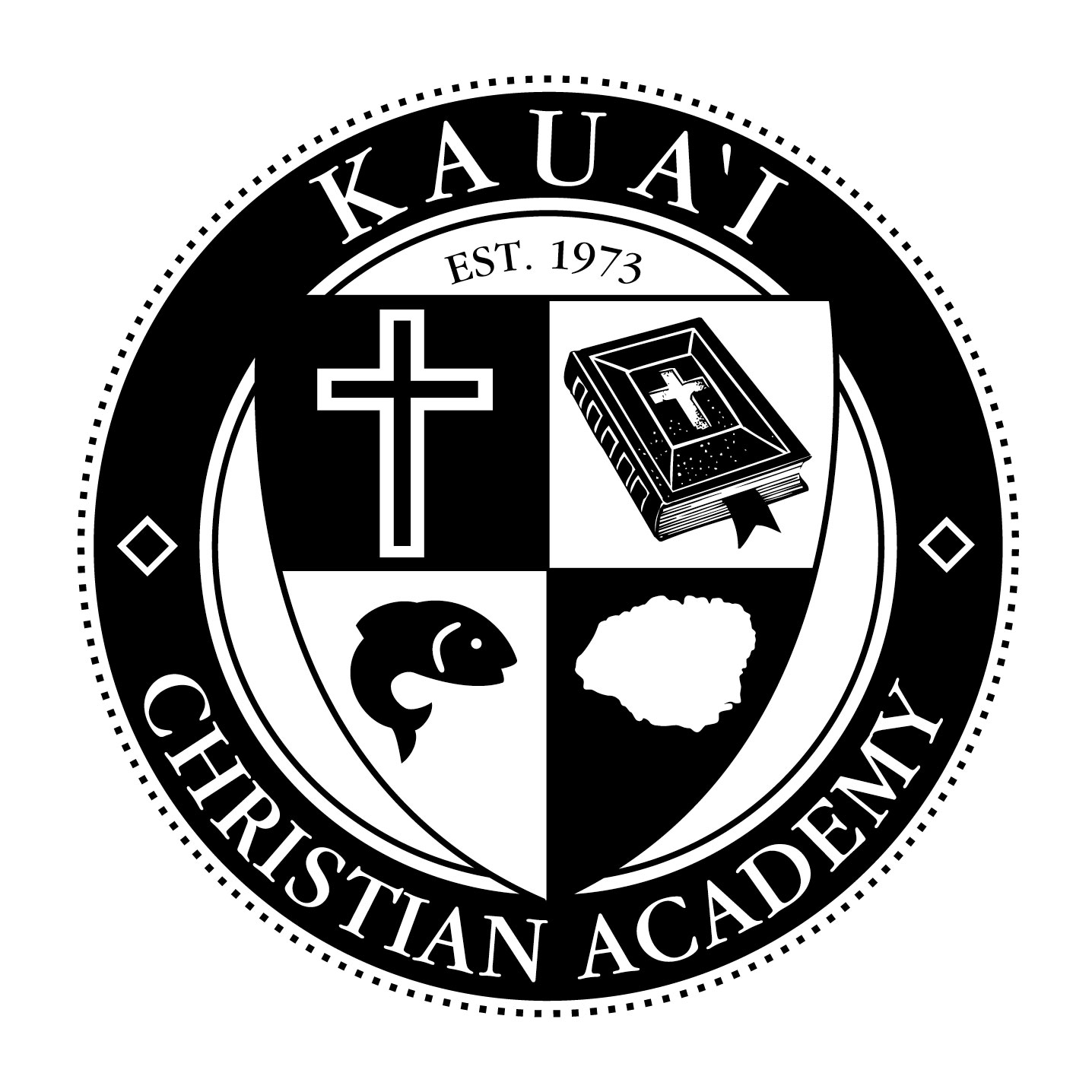 Lawai`a O`KanakaKauai Christian Academy4000 Kilauea RoadKilauea, Hawaii  96754808-828-0047Dear Parent:Our Western civilization was formed in a crucible in which Christianity was a prime ingredient. As our civilization has slowly abandoned the Christian faith over the last 100+ years, our society has lost its way. Government has taken over school systems and pushed Christianity out in the name of “tolerance.” It’s no coincidence that the quality of education has suffered, since “the fear of the Lord is the beginning of knowledge” (Proverbs 1:7). Yet Christianity is not just a means to an academic end; it is life itself! Jesus said, “I am the Way, and the Truth, and the Life. No one comes to the Father except through me.” Any education that does not lead children to “the Way” is an utter failure. That is why we at Kauai Christian Academy work so hard to make Christian education on Kauai a reality. As part of operating a successful Christian school, we make the following commitments:We commit ourselves to families. We are privileged to serve God’s creation, the family. We are committed to assisting parents in training their children in Godly paths, maintaining a safe and secure environment for them, and challenging them in the Word of God and in the knowledge needed to serve God and to be productive in this life.We commit ourselves to churches. We affirm the mission of Bible-believing churches to disciple people for Christ. We support local churches by encouraging loyalty to their ministries and by emphasizing the value of a life spent in the gospel ministry in all its facets.We commit ourselves to your children. As fellow members of the body of Christ, we bind ourselves by love to watch for the souls of your children, to train them in truth and righteousness, to protect and to prepare them, to show them the way of salvation through Jesus Christ, to convey a Biblically-based and high quality academic education, to demonstrate correctly and attractively the Christian life in our words and actions, and to imitate the love of God in our relationships with them.We commit ourselves to each other. As faculty members, we know how important it is for us to work together in promoting excellence within the spiritual and academic programs of Kauai Christian Academy. Therefore, we commit ourselves to each other, to pray for each other, and to uphold and support each other as we work to establish a standard of excellence in this ministry for the Lord Jesus Christ.We commit ourselves to the alumni. Kauai Christian Academy owes a great debt to its past graduates, and we commit ourselves to making their school one they can claim with pride. To this end, we pledge to hold fast the principles and heritage that have made this school what it is, while at the same time refusing to remain idle in the pursuit of excellence.We commit ourselves to the community. As long as we are in this world, we pledge to keep the name of Kauai Christian Academy associated with honesty and integrity in our fiscal performance, our concern for and our submission to civil authority, and in educating citizens who will make positive contributions to society in their role as the “salt of the earth.” We will strive to present a testimony that will not shame the Christian community or the greater community of Kauai.Sincerely,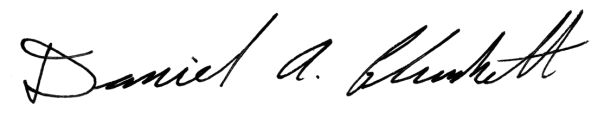 Daniel Plunkett, MASchool PrincipalINTRODUCTIONHistorical Sketch of Kauai Christian AcademyKauai Christian Academy was first established in the hearts and minds of several people who were interested in providing a quality education with strong biblical training to their children.  The school opened its doors in the fall of 1973 with one teacher and fifteen students. God has sustained the school throughout its history as it has been forced to relocate several times to different locations in Anahola, Hanalei, and Kilauea.Currently, Kauai Christian Academy is located on its own ten-acre campus about one mile from the Kilauea Lighthouse. At the present time, there are three operating buildings which consist of seven classrooms, a library/computer lab, five restrooms, a preschool, a community center, and administrative offices. KCA has been providing a quality, biblical education to the families of Kauai for over 45 years, and our commitment to an excellent education for the cause of Christ has not changed.Statement of Faith of Kauai Christian AcademyWe believe the Bible, both the Old and New Testaments, is verbally inspired by God and inerrant in the original writing and is God’s final word to humanity for faith and practice.We believe in one eternal and holy God Who exists as three persons—God the Father, Jesus Christ the Son, and the Holy Spirit.We believe in the creation of the world by God in six literal days by the word of His mouth.We believe that man was created in the image of God. However, because man disobeyed God, all men are born with a sinful nature which alienates them from God and condemns them to eternal death.We believe God sent His Son, Jesus Christ, to be born of a virgin, to live a sinless life, to die a cruel death as a sacrifice for the sins of all mankind, and to have victory over death, and that He now lives in Heaven interceding for believers.We believe that all who place their trust in Christ are justified in the eyes of God by the blood of Jesus as the only payment for their sins. Acceptance of His gift of salvation is the only basis for a personal relationship with God and salvation from eternal death.We believe God sends His Holy spirit at salvation to live within each who accepts Christ as his Savior, to convict of sin and to guide him in accordance with His Word.We believe in the imminent return of our Lord and Savior, Jesus Christ.We believe in the bodily resurrection of the just and the unjust—the just to eternal blessing with the Lord and the unjust to everlasting punishment.Note: The statement of faith does not exhaust the extent of our beliefs. The Bible itself, as the inspired and infallible Word of God that speaks with final authority concerning truth, morality, and the proper conduct of mankind, is the sole and final source of all that we believe. For purposes of the organization’s faith, doctrine, practice, policy, and discipline, the school board of directors is Kauai Christian Academy’s final interpretive authority on the Bible’s meaning and application.Mission, Philosophy, and PurposeMission Statement: Kauai Christian Academy exists to provide an academically excellent, Christ-centered education for the families of Kauai.Kauai Christian Academy aims to assist parents in the task of training young people in reaching their fullest potential, both academically and spiritually. God is our ultimate authority, and we must view our children as belonging to Him. Therefore, we must ensure that in every part of every day our children learn to love, honor, and obey God and His Word in obedience to the imperative of Deuteronomy 6:5-7: “You shall love the LORD your God with all your heart and with all your soul and with all your might. And these words that I command you today shall be on your heart. You shall teach them diligently to your children, and shall talk of them when you sit in your house, and when you walk by the way, and when you lie down, and when you rise.”Ultimately, parents are responsible for the education of their children (Deuteronomy 6, Ephesians 6:4). The authority of the school is that which parents delegate to it for the purpose of educating their children. The Biblical command is for parents to see that their children are, first and foremost, brought up “in the discipline and instruction of the Lord” (Ephesians 6:4). Further, Scripture tells parents to “train up a child in the way he should go” (Proverbs 22:6). This means that a school’s primary responsibility is to assist parents in seeing that students are instructed in the ways of the Lord. Training is teaching, and training for life must include training for eternity because we want our students to learn to be productive, successful citizens in this life and the next. Although made in the image of God, all men are born with a corrupt sin nature; thus, obedience to God does not come naturally or easily. Children must be trained over time to know God and His Word and to love Him completely. Kauai Christian Academy’s purpose is to provide its students (and their parents) with an educational program which in its entirety exalts and glorifies the Lord Jesus Christ by making Him the center of all things. At KCA, we want to provide students with an education that does more than teach academic knowledge. We want our students to be transformed from the inside out by encountering Jesus Christ while at KCA. Not only is the Word of God taught daily in each grade level but since the Word is man’s only source of absolute truth, all other subjects are approached in the light shed upon them by the Scriptures. A Christian education is based on the absolute, unchanging truth of God’s Word, the Bible; therefore, it is spiritually, morally, and academically superior to an education founded on the shifting sands of changing cultural norms, moral relativism, and man-made philosophical systems.All of KCA’s teaching methods, initiatives, policies, and procedures will be carried out with the aim of accomplishing our mission and with the philosophy outlined above as the foundational thinking. The philosophy and mission of Kauai Christian Academy was developed from an understanding of the following scriptural references:  John 8:32 and 16:13; Luke 2:52; Deuteronomy 6; Matthew 28:18-20; 2 Timothy 3:15 and 4:7-8; Colossians 2:6-7; Ephesians 6:4; Titus 2:11-15; and Proverbs 22:6.School Wide GoalsKCA wishes to achieve the following goals in the life of each student who attends. These goals support our mission statement, and our success as a school will be determined by how well these goals are realized in the life of each student. KCA seeks to minister to the needs of the whole child and to encourage his spiritual and moral growth, academic and intellectual progress, and social and physical development. Spiritual GoalsTo give Jesus Christ the preeminence in all school matters (Colossians 1:17-18).To see each student who attends KCA accept Jesus Christ as personal Savior (2 Peter 3:9; Romans 10:14-15, 17). Evangelization will be carried out by teachers when the subject of the Gospel (the Good News of salvation from sins through the sacrificial death of Jesus) comes up in class, or on a one-to-one basis when appropriate.To be an extension of the Christian home and church, and thus provide continuity of training for Christian young people (Deuteronomy 6:5-9; Ephesians 6:4).To develop within each student a spiritual knowledge base founded on God’s Word, the Bible, for making wise decisions about life, and to teach accurate Bible doctrine (2 Timothy 3:14-17). See KCA’s Statement of Faith.To help students develop a love for God that extends to the entirety of their hearts, souls, and minds (Deuteronomy 6:5).To teach students the responsibility that every person has to God as Creator and Redeemer (2 Corinthians 5:10).To help students develop a strong sense of “right and wrong,” to make each student aware of the spiritual blessing that comes from doing right, and to warn each student of the many wrongs that now characterize our culture and the negative consequences to be borne by those who choose those wrongs (Exodus 20:1-17; Romans 3:23; Romans 6:23).To develop a Christian worldview in the minds of all students. With this worldview in place, students should be able to discern between truth and error. Not only is it our goal to present truth but also to instruct our students how to apply the truth correctly in their own lives (Psalm 19:14; 2 Corinthians 10:4-6).To help students continue their walk with the Lord outside of school and for life through regular Bible reading and prayer (Proverbs 22:6; 1 Thessalonians 5:17).To encourage students to take an active part in the ministry of the local church, including the evangelization of the lost (Hebrews 10:24-25; Acts 1:8). Academic GoalsTo provide both curricular and instructional systems that will enable any student to achieve at levels that will prepare him to enter the next level of education chosen, whatever the academic rigor demanded.To instill in each student a strong sense of personal responsibility in the academic realm. This includes a willingness to accept correction, but also the confidence and self-worth to work hard and to pursue the highest possible levels of achievement (Proverbs 12:1; 2 Timothy 3:16-17; Hebrews 12:1).To enable students to become confident, self-directed, lifelong learners (Proverbs 4:13). To teach students to enjoy reading and to utilize oral and written English to communicate effectively.To help students understand fundamental math concepts and processes, as well as practical applications.To give students a broad understanding of history, geography, and the other social studies (Deuteronomy 6:12; Deuteronomy 8:2; Joshua 4).To teach students scientific knowledge about the physical universe God has created (Genesis 1-2; Psalm 19:1-4).To teach students the value of diligent study of the Bible (2 Timothy 3:14-17).To help students develop an appreciation of music and the arts (Psalm 150).To teach students basic usages of computer technology.To give students basic exposure to at least one foreign language (Acts 2:4, 6-8).To teach students about the human body and to teach them to maintain the good health of their bodies (1 Corinthians 6:19-20; 1 Timothy 4:8).Social GoalsTo teach each student to love his neighbor as himself (Leviticus 19:18; Matthew 19:19).To cultivate an environment of positive peer influence (Psalm 1:1; Ecclesiastes 4:9-12; 2 Corinthians 6:14-15).To teach students to exhibit a strong work ethic (Proverbs 21:25; 24:30-34; Colossians 3:23; 1 Thessalonians 2:9; 2 Thessalonians 3:10).To develop in students decision-making, planning, and management skills needed for sound judgments and personal problem-solving (Proverbs 16:3; Matthew 25:14-30).To help students understand and accept their responsibilities as citizens of the United States of America, to encourage patriotism, and to encourage them to participate in responsible government (Romans 13:1-7; 1 Timothy 2:1-4).To emphasize Christian colleges and Christian careers to the students (1 Timothy 3:1).To encourage students to make choices beyond high school that will lead to the further development of their gifts, abilities, knowledge, and interests to the glory of God (1 Corinthians 10:31).To instill in each student a strong sense of personal responsibility for their behavior, including a willingness to admit fault and accept correction when necessary (Proverbs 12:1; Hebrews 12:11).To teach students to respond to others and to deal with conflict in a biblical manner (Proverbs 16:28; 21:23; Matthew 18:15-17; Ephesians 4:29).Physical GoalsTo teach students to develop habits of neatness, modesty of dress, and good hygiene (1 Corinthians 6:19-20; 1 Timothy 2:9-10; 1 Peter 3:3-4).To encourage students to engage in outdoor play and athletic activities for the betterment of their physical health, to inspire their imaginations, and for the purpose of furthering their social development (1 Corinthians 6:19-20; 1 Timothy 4:8).To teach students the value and nobility of whatever physical work is necessary to be clean, respectful, and industrious members of their community (Proverbs 21:25; 24:30-34; 1 Thessalonians 2:9).School MottoLawai`a O`Kanaka – Fishers of Men (Fishing With A Net) – Matthew 4:19School ColorsGreen		Christian Growth in ChristWhite		Purity of LifeBlue		HeavenNon-discriminatory StatementKauai Christian Academy does not discriminate on the basis of race, color, national or ethnic origin in administration of its educational policies, admissions policies, financial policies, and other school administered programs.AffiliationsKauai Christian Academy is a member of the American Association of Christian Schools-Hawaii.  KCA is currently in candidacy status to receive accreditation through AACS. The AACS is a service organization that exists to provide legislative oversight, to promote high-quality Christian educational programs, to encourage the goal of producing Christ-like young people, and to provide related institutional and personnel services to its constituency.KCA is also a member of the Association of Christian Schools International (ACSI), another major organization representing Christian schools throughout the United States and internationally. KCA is also licensed through the Hawaii Association of Independent Schools (HAIS), the only organization that licenses private schools in the state of Hawaii. HAIS provides other services for private schools in Hawaii as well. Parent ConductThe parents of Kauai Christian Academy students are reminded that they have signed a Statement of Parental Support with the school. See Appendix A. Therefore, the parents are asked not to do anything by word or deed that could be considered detrimental to Kauai Christian Academy or its ministry. If the administration of the school determines that a parent has broken this agreement and has been a detriment to Kauai Christian Academy, then the child(ren) of that parent could be dismissed from school.Directory Information PolicyThe address and telephone number of any Kauai Christian Academy employee will not be issued without her/his express written or verbal permission.The addresses and telephone numbers of students/parents will not be issued without written or verbal permission from the parent.Principal’s MessageThe rules and policies noted on the following pages should not be considered all-inclusive. There are numerous customs and practices that will probably never be placed in writing. Also, from time to time, the administration may amend these rules and policies. However, this handbook will serve as a good basic guide for the student in most instances. It is expected that each parent and student will familiarize himself with the contents of this book and in doing so contribute to the smooth operation of the school.ADMISSIONIntroductionKauai Christian Academy is a ministry. As a ministry, Kauai Christian Academy has goals and objectives that can be fulfilled only through a planned course of study characterized by certain biblical principles involving you, your child, and our united Christian cooperation.Attendance at Kauai Christian Academy is a privilege and not a right (and certainly not a punishment!). Parents should convey this to students. According to Scripture, parents are to be the authority in the home (Deuteronomy 6:4-7; Ephesians 6:1-3; 1 Timothy 3:5). As such, parents should make the decisions about where their children attend school. Children are not spiritually, emotionally, socially, or intellectually equipped to make these sorts of life-altering decisions and should not be expected to.The goals of this school are not to reform, but to train youth of every ability in the highest principles of Christian leadership, integrity, and good citizenship. Kauai Christian Academy stands without apology for the Gospel and the highest standards of morality and Christian behavior.There may be times when your child will experience disagreement with and opposition to Kauai Christian Academy standards as we seek to guide him toward Christian maturity and academic achievement. Such times may cause misunderstandings between the home and the school.  Kauai Christian Academy personnel look upon these moments of difficulty as opportunities to work more closely with your family so that we might be able to fulfill your expectations of Kauai Christian Academy for your child. We hope that with you we might have the privilege of drawing out and cultivating your child’s God-given strengths, while minimizing his weaknesses. In the final analysis, we trust that your child will find God’s purpose for his life.Admission PoliciesKauai Christian Academy has an open admission policy; no discrimination is permitted against any student on the basis of gender (sex), ethnic origin, or race.As a private institution, Kauai Christian Academy reserves the right of setting its own standards for student conduct, dress, and scholarship. Kauai Christian Academy maintains the right to admit only those students who are in harmony with the standards of the school.Kauai Christian Academy does not require that parents or students be professing Christians or that they agree to Kauai Christian Academy’s statement of faith. Parents should be aware, however, that all Kauai Christian Academy board members and faculty agree to the school’s statement of faith, and that the school’s Christian principles will inform school policy, curriculum choices, rules, and teaching.At the present time, Kauai Christian Academy is not equipped to accept students with severe learning disabilities.Children must be at least 2 years 8 months old to begin preschool, and be potty trained. However, not all children are ready to attend preschool at 2 years 8 months. Parents should consult with the teacher and principal to determine the child’s readiness. In addition, if enrollment is high KCA may restrict enrollment to children who are a minimum of three years old.Generally, children should be at least five years of age to begin kindergarten. However, if a child will turn five in the first two months of the first semester of school the child may be allowed to begin kindergarten, if they are approved to do so by the teacher and school administration. This approval will involve successfully passing a kindergarten readiness test. ALL STUDENTS ENTERING KINDERGARTEN AT KCA, REGARDLESS OF AGE, MUST TAKE A KINDERGARTEN READINESS TEST. Likewise, children entering first grade are expected to be at least six years of age, unless the child has successfully completed kindergarten at Kauai Christian Academy. See above provision. Acceptance in any grade does not mean automatic acceptance into the next grade level the following year. Each student’s record is reviewed annually for re-enrollment.Kauai Christian Academy reserves the right for grade level placement of students.Married students are not allowed to enroll in Kauai Christian Academy. Students who marry while enrolled at Kauai Christian Academy must withdraw from school.Parents are encouraged to enroll their children for the entire school year. Instability is harmful to students emotionally, socially, and academically, and parents should be aware that entering the school late or leaving early is to be avoided if possible.Admission ProceduresRecords from previous schools, an interview with a parent of a prospective student, and other pertinent data will be used to determine whether the applicant appears able to successfully complete the programs of the school.Submit application accompanied by registration fee. The registration fee is non-refundable, non-transferable. Interview with the school principal. At this time arrangements must be made regarding payment of the matriculation fee and tuition, including any discounts available.Submit any other forms and agreements, completed and signed. Forms may be obtained in the School Office. This may include facilitating the transfer of academic, behavioral, and medical records from a previous school.Take any required entrance tests.Parents notified in person or by phone or letter of acceptance status.Read the student/parent handbook.Students presently attending Kauai Christian Academy will be given re-enrollment preference. If the number of qualified applicants is greater than the places available, the applicants may be placed on a waiting list for future consideration.Immunization and Health RecordAll students must meet the State of Hawaii’s immunization requirements as described in the Hawaii Administrative Rules, 11-157-3.1(b).All new students entering school in Hawaii for the first time must complete age-appropriate immunizations, a physical examination (Form 14), and a tuberculosis (TB) examination, in order to attend school. In addition, parents of preschool students must submit Form 908 (Early Childhood Pre-K Health Record Supplement).See Appendix B for Immunization Requirements.Any student who has not completed the physical examination and/or all required immunizations by the first day of school may be allowed provisional attendance. Kauai Christian Academy expects that all other state requirements will be met promptly and the documentation submitted. Students may be dismissed from school if the required documentation is not supplied.Parents who object to immunizations may submit an immunization exemption form. No child may be exempt from the TB examination.The certificate of TB (tuberculosis) examination is required before school attendance. Students without the certificate of TB examination are not to be admitted to school until a certificate of TB examination is obtained. There is no provisional attendance for students lacking this certificate.Re-Enrollment ProceduresIn the spring of each year re-enrollment packets will be sent home. Parents must sign the re-enrollment application and other required forms and pay the registration fee to be re-enrolled. Discounts are available to encourage the early payment of the application and matriculation fees. (It is extremely helpful to the school to have an idea—as early as possible—of how many students to expect for the following year as we plan for hiring, salaries, textbook ordering, etc.)Transfer StudentsUnless space prevents, Kauai Christian Academy is happy to accept transfer students in the course of the year. All above requirements and procedures apply. Note especially point number 11 under “Admission Policies.” FINANCIAL POLICYTuition and FeesCurrent tuition and fees schedules are available upon request from the School Office or on the school website. See Appendix C for the current tuition and fee schedule. Annual fees include the following:Registration fee. A student is not considered enrolled at Kauai Christian Academy and a place cannot be reserved for the child until the registration fee is paid. The registration fee is non-refundable and non-transferable.  If room is not available, your child’s name may be placed on a waiting list. See Appendix C for the current tuition and fee schedule. Matriculation fee. The matriculation fee is an annual fee designed to offset the cost of textbook purchase, standardized testing, assessment tools, computer equipment, and other instructional supplies the school needs to purchase, as well as any other expenses the school might incur with adding a student. The matriculation fee is due by the first day of school. After the first day of school, it is non-refundable and non-transferable. Kauai Christian Academy offers significant discounts on the above fees if paid early. See Appendix C for discounts and deadlines. The purpose of these discounts is to encourage parents to re-enroll their children as early as possible. It is critical for a school to know how many students to expect as early as possible for planning purposes. Please help Kauai Christian Academy plan for the next school year by re-enrolling early. Discounts will be granted based on the date payment is made, not based on the date the re-enrollment application is turned in.Miscellaneous fees may include but are not limited to the following:Graduation fees (see Appendix C)Processing fees (see below)Credit card fees (see below)Returned item fees (see below)Late payment fees (see below)Fees for certain elective courses (e.g., a Home Economics course for which ingredients will need to be purchased for students)Athletic fee for student athletes (see “Athletics” in the “Additional Policies and Information” section)Fees for after school care/late pickupFees for field trips or special school retreatsEarly withdrawal fees (see below)Replacement cost if a student loses or damages textbooks or destroys other school propertyTuition may be paid in one lump sum for the year, by semester, or in ten monthly payments. There are financial incentives in place to pay for the year or the semester all at once (see Appendix C). If paid monthly, tuition payments are due on the 1st of the month August-May. All parents are asked to pay with an Electronic Funds Transfer (EFT). See Appendix D for EFT form. This method is convenient for all parties and cheap. Processing monthly checks and calling families who have not paid on time is an unnecessary administrative burden. Parents may still pay by cash, check, or money order, but parents paying this way must add $10 to the payment for the extra processing. One-time payments for tuition (annual or by semester) or for various fees may be exempt from the $10 processing fee. Payments by credit card will be assessed a 2.5% fee to help cover the cost of credit card fees the school must pay. Tuition may be paid in the School Office or mailed to the school. Please do not send tuition payments to the teachers.Tuition payments made monthly are essentially payments by installment; i.e., tuition is a lump sum amount for the year, but since most families cannot pay this amount all at once it is divided into ten equal parts to obtain a monthly payment amount. This means that the full monthly tuition amount is due even in months with extended vacations. Please also note that no tuition refund will be given due to student absences, whether planned or unplanned.Financial Assistance Private schools must operate without using taxpayer money (with some exceptions on the preschool level), so we rely almost entirely on tuition income to operate. Kauai Christian Academy operates with as few expenses as we can (we operate with about half of the money per student that public schools have to work with, and we are much cheaper than some private schools on the island), and our teachers do their job as a Christian ministry, not primarily for financial gain. Kauai Christian Academy’s desire is to make our program as affordable as possible for families that value the Christ-honoring, life-changing education offered here.Kauai Christian Academy asks that any families with preschool students seeking assistance first apply with Preschool Open Doors (the deadline is usually in April) and/or Arbor Child Care Connections. These programs may offer financial assistance for preschool. See the school administration for more details on these programs. Kauai Christian Academy offers two discount tiers based on household income. To make the process of applying as simple as possible, we ask families wishing to apply to bring in their prior year’s tax return for verification. Families whose total gross income is 150% or less (adjusted for the size of the family) of Hawaii’s poverty line (established by the federal government) will receive a 30% tuition discount. Families whose total gross income is 200% or less of this poverty line will receive a 15% discount. Kauai Christian Academy offers a 50% discount to the children of actively-serving pastors. Verification may be required. The discount is applied at the discretion of the administration.Discounts are also available for paying tuition as a one-time lump sum (5%) or by semester (2.5%). See Appendix C. Please note that any discounts on the tuition a parent is responsible for will be applied after any payments received from Preschool Open Doors, Arbor, or any other assistance program are applied.  Discounts are applied multiplicatively in the order described above. A pastor who receives a 30% discount on a $6500 annual tuition payment, for example, would have the 30% discount applied first (reducing the total to $4550), then the 50% pastoral discount would be applied (reducing the total to $2275). Finally, the 5% discount for paying in one lump sum would be applied, leaving a final total of $2161.25.Referral DiscountA $500 tuition credit is available to any family who refers another family who enrolls a child/children before or during the first semester of school. This credit is reduced to $250 if the referred family enrolls for all or part of the second semester only. Any credits accrued as a result of referrals expire at the end of the school year. The referral must be acknowledged by the enrolling family at the time of their registration. Referred family must be enrolled for a full month before credit is applied. Returned ItemsAll returned items, such as checks, will be charged a $25 returned item fee in addition to any bank fees charged to Kauai Christian Academy. If two of your personal checks are returned for insufficient funds, you may be required (at the sole discretion of the Administration) to make all future payments with either a cashier’s check, cash, or money order.Late Payment and Delinquent AccountsAll tuition payments are due on the 1st of each month and considered late after the 10th of each month.  A $25 late fee may be applied to your account without warning if payment has not been received at closing time on the 10th. Any Kauai Christian Academy account that is more than thirty (30) days overdue is considered delinquent until the account is balanced. Students with delinquent accounts will not be given progress reports or report cards, will have school tests and transcripts withheld, and may be restricted from extracurricular activities. Ultimately, a student may be dismissed from school if the account remains delinquent with no effort on the part of the parent to work with the school. Overdue accounts may be assigned to a debt collections agency.It is Kauai Christian Academy school policy that semester report cards be withheld and that no transcript or records be released unless accounts are current. An account must be current at the end of each semester if the student is to be enrolled for the next semester.CommunicationWhile the above stated policies will guide the actions of Kauai Christian Academy, the school understands that financial difficulties are sometimes unavoidable. If you know that you will not be able to make a payment, or that a payment will be late, please communicate this clearly to the Administration.Withdrawal/RefundsA withdrawal fee of $500 will be assessed for each K-12 student who withdraws from Kauai Christian Academy prior to the end of the school year, unless parents have discussed this eventuality with the administration before the start of school, or the administration deems the change unavoidable. This fee will not be charged if Kauai Christian Academy asked the parents to withdraw the student. The fee exists to discourage parents from withdrawing children early. This is for the benefit of students, as inconsistency is bad for students academically; further, we don’t want to teach our students to simply quit when they are struggling. Unexpected withdrawals are also bad for the school. Kauai Christian Academy counts upon the tuition of these students for budgetary purposes and a withdrawal puts the school budget under unexpected strain. Upon withdrawal, the account will be pro-rated for the tuition due up to the date of receiving a written request for withdrawal. If a refund is due, a request must be submitted within thirty (30) days of withdrawal or the refund is forfeited. If any amount is owed on the account, the balance is due immediately. Delinquent accounts will be subject to the restrictions outlined above.Withdrawals from Kauai Christian Academy must be made in person by the parent through the office of the school principal. Records for students withdrawing from Kauai Christian Academy will not be released until all bills are paid and all textbooks and property of Kauai Christian Academy are returned.Volunteer HoursIn addition to outlining many of the above financial policies, the “Kauai Christian Academy Policies” page (see Appendix A), which parents must read and agree to upon enrolling, specifies that parents are expected to contribute volunteer hours during various school work days and fundraisers, in particular Kauai Christian Academy’s annual Fall Festival. Parents are expected to contribute at least 4 hours of work on scheduled school work days. Parents are expected to contribute to the success of the Fun Run fundraiser and any other fundraisers the school engages in. Most importantly, parents are expected to contribute a minimum of 8 hours before, during, and/or after the Fall Festival, and to provide the requested food and beverage items. Although Kauai Christian Academy prefers that parents (and students!) participate in these events in order to promote a sense of community, parents may contribute the equivalent of $20 per hour for hours of service they do not complete. The school will make efforts to track parental volunteer hours, and out of fairness to parents who have contributed their share (or more, as is often the case), those who do not contribute the minimum amount will be asked to pay for missed hours at the conclusion of the school year.FundraisersKauai Christian Academy does sponsor some fundraisers throughout the school year. Chief among these are the Fun Run (August to September) and the Fall Festival (late October). Information concerning each fundraiser is provided as the event is scheduled. Families are required to participate in these fundraising activities (see Appendix A).ATTENDANCERegular school attendance is essential for learning. Sporadic or irregular attendance causes the student to lag in academic and spiritual growth, thus endangering academic and spiritual progress. Parents should insist on faithful and punctual attendance by their children.Parents are asked not to request permission to remove their children for special trips or vacations during the school year, other than at the regular vacation/break periods listed on the school calendar.A student must be in class at least four hours a day or the student is considered absent.Cutting Class/TruancyIf a student is any place other than that directed by the school during class time, he is considered cutting class and will be subject to disciplinary action. If a student is absent from school without his parents’ knowledge and permission, he is considered truant and will be subject to disciplinary action.Early DismissalsStudents leaving early must have a written, dated note from their parents before signing out. This note is initialed by the school principal or his designee. The person with whom the student is leaving must complete the sign-out log in the School Office. Three early dismissals in any grading period is the equivalent of one absence.Excessive AbsencesIt should be commonly understood that a student will make every effort to attend classes regularly. Students who make a habit of missing school for little or no reason cannot possibly expect to complete the work required at Kauai Christian Academy. Students accumulating more than twenty (20) absences during the school year will be asked to do one of the following:To withdraw from school, orTo receive no credit for the courses in which they are enrolled, requiring the student to repeat the grade, orTo receive an incomplete in each course requiring summer school attendance, orTo attend a Time-for-Time session to make up each absence over twenty. Since four (4) hours count as a day of attendance, the student would be required to attend school four hours for each day of absence over the twenty allowed days. (For example, if the student has been absent 23 days, then he will have to attend school for twelve hours on Saturdays to meet the attendance requirement. A charge of $10 per hour will be assessed for the Time-for-Time session; therefore, the example of twelve hours would be charged $120.)AbsencesThe school will determine whether absences are excused.  An excused absence entitles a student within a reasonable length of time, to make up work missed and receive no penalty. An absence that is not excused by the school is an unexcused absence.An unexcused absence may result in the student being given written make-up work to do in each class to make up for the instruction time lost. The individual teacher, in consultation with the school principal, may decide whether or not to allow this work to be made up for full or only partial credit. Make-up work that is not completed within the time limit set by the teacher will be graded with a zero. Make-up assignments must be completed during the current grading period to receive credit. This work must be completed in the time specified by the teacher. Secondary students are responsible to meet with teachers to determine what assignments they must make up after an absence.A note must be brought to the School Office the day a student returns from being absent.If a student knows that he will be absent on any given day, he must bring a written note from his parents concerning the absence prior to that day, and it must be approved by the principal.Trips or vacations, other than those during scheduled school holidays, are discouraged as the missed time WILL affect the student’s learning. Parents should not allow students to stay home from school in order to do school work. Since students will only feel the need to do this if they are behind on school work, missing even more school will only exacerbate the problem and put the student even further behind. This may also serve to enable a student who has procrastinated and who may need to learn the hard way to plan ahead and do work in a timely manner.Any student who is absent without the school’s permission and that of his parents will not only have an unexcused absence but will receive an additional penalty.A student who is or will be absent for three or more consecutive days may get his assignments by calling the School Office. When requesting assignments, please keep the following in mind:Teachers must be given 24 hours to complete the assignment request. Assignments requested on Monday morning, for example, may be picked up no earlier than Tuesday morning.Please do not request assignments for students who have been or will be absent fewer than three consecutive school days.If a student’s assignments have not been picked up on the agreed upon day, they will be returned to the teachers.IllnessDuring the day, or at any time after the initial arrival of the students to school, when a student becomes ill he must go to the School Office.If a student is ill and remains at home, the parent or guardian should call the school before 8:30 AM. If a student is ill, he should not come to school later merely to take a test, and then leave as soon as it is over, since he cannot perform well when ill and may expose others to sickness.Students involved in extracurricular activities must be present in school for the entire school day in order to participate in a school activity in the afternoon or evening. Any exception to this policy must be approved by the principal.Medical and Dental AppointmentsThe school realizes that dental and medical appointments cannot always be made after school hours; however, parents and students are urged to make their appointments after school hours whenever possible. If an appointment must be scheduled during the school day, afternoon dismissals would be best. All appointments are subject to verification. Students will not be excused unless this information is provided.TardinessIt is expected that students will come to school on time. They should plan to arrive early enough so that they can be in their proper places when the 8:00 AM bell sounds.Every three tardies (if unexcused) will be counted as a one day absence. If tardiness was the fault of the parent or an unavoidable traffic delay the student should be sent to class with an explanatory note from the parent. Otherwise the tardy is unexcused.Excessive tardiness will demand penalties appropriate to the age level of the student. Secondary students will be automatically assigned a detention for three or more unexcused tardies in a single class during the course of a quarter.STUDENT BEHAVIORIntroductionDiscipline is a necessary and important part of the educational process. Anytime there is a community, there must be rules to govern the behavior of the individuals in the community for the good of the individual and the community as a whole. In a Christian school, these rules are not arbitrary; they are based on a biblical understanding of what is morally right and good, or they exist to promote orderliness which reflects God’s creation and nature (Genesis 1; 1 Corinthians 14:33). Due to the fallen, sinful nature of mankind, it is to be expected that students will occasionally misbehave. Children are not born righteous; they must be trained in righteousness through the consistent application of God’s Word (Proverbs 22:6; 2 Timothy 3:16). Though not surprising, student misbehavior is nevertheless unacceptable because it is rebellion against the authority God has placed in the student’s life for his own good (Hebrews 13:17), if for no other reason.  We do not believe in mere behavioral modification; we believe in addressing the heart of each student, for all sin proceeds from the heart (Jeremiah 17:9; Mark 8:20-23). We want all students to do what is right because they love God and they have a desire in their hearts to obey Him. Right behavior ultimately stems from a right relationship with God. Thus, at Kauai Christian Academy matters of misbehavior, poor attitudes, etc. will be evaluated using Scripture as the diagnostic tool. Addressing the spiritual roots of a child’s behavior is something that simply will not be done in a secular school, yet diagnosing the problem is the first step to solving it! Nothing is more important than helping our students grow in holiness and in their relationships with God. Parents are asked to partner with Kauai Christian Academy as we seek to address the heart of each student with consistency and love. By working together we can effectively train the children of Kauai Christian Academy and correct any problems that exist rather than leaving them unresolved. While parents and students may not agree with all of Kauai Christian Academy’s rules, they are asked to respect them and to support the efforts of the school by communicating regularly with teachers/ administration, not gossiping or complaining, and not undermining the efforts of the school to deal with student behavior. See “Parental Support” section of Appendix A.Dress and GroomingThe purpose of Kauai Christian Academy’s dress code is to promote modesty in dress and to promote an orderly learning atmosphere by minimizing distractions. Chaos is the enemy of a good learning environment. Many of the standards of dress have nothing to do with right or wrong. The standards are an attempt to establish uniform expectations with modesty and orderliness being the guiding principles. While the Bible includes few specific standards of modesty (there are no verses specifying the acceptable length of shorts/skirts, for example), the school must set a standard based on biblical principles. Without a standard set by the school, the school would really only be lowering the bar for what is acceptable dress at the school, and this is unwise. We want to set high standards, remembering that clothing is meant to discreetly cover rather than to accentuate and uncover as our culture increasingly says. Further, leaving our standards unwritten would only lead to confusion and miscommunication. It is the expectation of the school that well-groomed students will be the rule rather than the exception at Kauai Christian Academy. No student’s manner of dress or grooming shall be permitted to disturb or adversely influence the character or order of a class or the school. The appearance of Kauai Christian Academy students should reflect good taste at all times with the students taking pride in their appearance without being preoccupied with it.The administration and faculty have the responsibility of counseling and advising students on matters of appearance and every effort will be made to do this tactfully so that the student may not be embarrassed. However, any student who is uncooperative in complying with school standards may be sent home to make necessary and proper adjustments. All articles of clothing must be worn in an appropriate manner. Styles of dress, hair, makeup, or accessories not consistent with a well-groomed student are not acceptable. The administration and faculty will be the final determiner of what is acceptable. If a parent/student has some doubt about the acceptance of some article of clothing, then submit it to the administration for approval before wearing it to school.The following dress regulations apply regardless of weather and are to be observed at school and at all school functions (on-campus and off-campus). Neatness and good taste will continue to be the guiding standard beyond these guidelines.The school may periodically have school spirit days or other special occasions when non-uniform clothing is allowed. Such days will be announced in advance. In addition, KCA branded t-shirts may be worn by all students on Fridays. These shirts are available for purchase from the school office.Special uniform shorts and shirts may be provided for physical education classes as well as KIF athletics.While the administration will have final authority on all matters of dress and hair, we ask for parental support in this matter. General Dress Guidelines for All StudentsClothing that is unclean, too tight, or is sufficiently loose as to present a sloppy appearance is not to be worn.All students are to leave school dressed according to all school standards unless otherwise given permission. In other words, students may not change out of dress code clothing after school in the bathroom. Jackets advertising other schools may not be worn.Students should not wear faded or tattered clothing.Girls’ Dress CodeAppropriate attire for girls during the school year shall be selected from the Kauai Christian Academy School Dress Code. See Appendix E. Shorts, pants, and skirts are not to be rolled up at the waist.Shirts, shorts, skirts, and pants are to be loose-fitting, not tight.Shirts are to be long enough not to show midriff when sitting, standing, or stretching.Girls are not permitted to wear T-shirts as outerwear. T-shirts worn under school uniform shirts must be a solid color without any writing, designs, logos, pictures, etc. on them.Any style of shoe is acceptable, except shoes with rollers. Elementary students will remove their shoes and place them outside the classroom doors (not on the sidewalk or in front of the classroom door). Secondary students (grades 7-12) are required to keep their shoes on at all times.Regardless of the hairstyle that is selected, the guiding principles are that it be in good taste and neatly groomed.Hair should not be excessively short nor deliberately arranged to cover the face or eyes. Hair should not be colored.Elementary girls are not to wear makeup. Secondary girls may wear makeup with parents’ permission, but it should be in moderation and not distracting. Unusual colors, combinations of colors, designs, or excessively heavy makeup are not to be worn.Jewelry should be in good taste. It should not be excessively large or gaudy. The number and location of earrings should not be excessive or unusual. The display of body piercing(s) and tattoos by Kauai Christian Academy students is prohibited, except for the allowance of female students having pierced ears according to the established guidelines stated above. Students may not draw on their bodies.Clothing worn by Kauai Christian Academy students at school-sponsored functions, programs, activities, and sporting events held after school hours must meet the principles of neatness and modesty.The administration of Kauai Christian Academy reserves the sole right of determining the acceptability of any item of clothing worn by Kauai Christian Academy students at school-sponsored functions, programs, activities, and sporting events held after school hours.Infractions of this policy by any student will result in disciplinary action.Boys’ Dress CodeAppropriate attire for boys during the school year shall be selected from the Kauai Christian Academy School Dress Code. See Appendix E.Shorts and pants are not to be rolled up at the waist.Shirts, shorts, and pants are to be loose-fitting, not tight.Shirts are to be long enough not to show midriff when sitting, standing, or stretching.Boys are not permitted to wear T-shirts as outerwear.  T-shirts worn under school uniform shirts must be a solid color without any writing, designs, logos, pictures, etc. on them.Any style of shoe is acceptable, except shoes with rollers. Elementary students will remove their shoes and place them outside the classroom doors (not on the sidewalk or in front of the classroom door).  Secondary students (grades 7-12) are required to keep their shoes on at all times.Regardless of the hairstyle that is selected, the guiding principles are that it be in good taste and neatly groomed. The following specific guidelines need to be followed:Cut so that it does not fall below the collarNot to be worn over the eyesNot to cover any portion of the earNot to be excessively floppy or bushyNo tails, lines, or designs in the hairNo radical hairstylesHair should not be coloredNo earrings or distracting jewelry of any type may be worn at school by male students. The display of body piercing(s) and tattoos by Kauai Christian Academy students is prohibited. Boys may not wear makeup. Students may not draw on their bodies.Clothing worn by Kauai Christian Academy students at school-sponsored functions, programs, activities, and sporting events held after school hours must meet the principles of neatness and modesty.Infractions of this policy by any student will result in disciplinary action.Parents’ DressIn a day of slovenly and immodest dress, it is difficult to teach our young people to dress in a neat and modest fashion. For this reason, we request that parents who come on campus dress in accordance with the guidelines of neatness and modesty. Your help in this area will be greatly appreciated. It is difficult for us to enforce these standards of neatness and modesty with our students when parents are not in support.The administration of Kauai Christian Academy reserves the sole right of judgment regarding the acceptability of dress and haircuts at school and at any school-sponsored function, program, activity, or sporting event.Student ConductKauai Christian Academy is a uniquely religious educational institution that seeks to provide an academically excellent education in a distinct Christian environment. Kauai Christian Academy believes that the Bible is the inspired Word of God and that it is absolutely true and that Christians should shape their beliefs and practices according to what it teaches. Although KCA welcomes families who may not profess to be Christians, Kauai Christian Academy expects and requires that both students and parents understand and support the policies of the school (keeping in mind its distinct mission and biblical beliefs).The leadership and faculty of Kauai Christian Academy strongly believe that each student is created in the image of God; is possessed of worth, dignity and reason; and is capable of making wise choices. Wise choices are those in agreement with the counsel of God. It is Jeremiah who says O Lord, I know that the way of man is not in himself:  it is not in man to direct his steps (Jeremiah 10:23). Therefore, the purpose of the discipline system is to teach each child to live a structured life under the counsel of God. We hope that our students develop self-control and self-discipline in order that they may effectively serve God now and as adults. To that end we desire to train our students to cheerfully subject themselves, for the Lord’s sake, to the rules and guidelines of the school and its leaders.Please note that the faculty and staff of Kauai Christian Academy love our students. Concern for our students is why we exist! And it is because of this love that we desire that our students behave appropriately, for sin of any sort is destructive.Students are expected to maintain good behavior at all times, and all faculty and staff have the responsibility for correcting students who are not behaving properly. Counseling is a frequent method of correction at Kauai Christian Academy. However, we do reserve the right to use other forms of discipline, which may include but is not limited to: physical exercise, manual labor, and additional assignments. Such discipline will be given in a context of loving reproof and is intended to be unpleasant, corrective, and restorative.  The reputation of Kauai Christian Academy is directly related to the behavior of students both on and off campus. Actions on or off campus that adversely reflect on the good name of Kauai Christian Academy and the cause of Christ will lead to disciplinary action.Students are expected to respect the authority of the principal, faculty, and board of the school. This is consistent with Scripture, as the Bible commands obedience to authority throughout (Romans 13:1, 1 Peter 2:13, 1 Peter 5:5, Ephesians 6:1-3, Hebrews 13:17). In addition to showing respect to the individuals in authority at the school, students are expected to respect the rules which the school has established. Many of these rules are intended to create an orderly learning atmosphere. Others are intended to ensure that students respect the personhood of their peers. Others are intended to reflect the moral expectations of the Bible, for right and wrong are determined by God and His moral expectations are revealed in His Word. Kauai Christian Academy is not a corrective institution. Consequently, we ask that you do not enroll your child with the idea that we will reform him. We are here to work with the home but not to take the place of parents who have experienced difficulty in fulfilling their role.Students must at all times conduct themselves in a manner becoming a Christian. Griping is not tolerated. If your child comes home complaining about a policy or discipline, please follow this procedure:Give the faculty the benefit of the doubt; do not assume that the teacher is somehow at fault. Your student can and will do wrong things. That’s part of being human, and correcting those wrongs is part of our teaching at Kauai Christian Academy.Realize that your child’s reporting is emotionally based without all the information.Realize we have reasons for all rules and that they are enforced without favor.Offer the child the opportunity to explain the incident in front of both parent and teacher.Support the administration and call us for all the facts.Remember that what matters is YOUR child’s behavior and how the school dealt with that; don’t worry about how we dealt with another child or another set of parents. There are likely factors in play that you don’t know about.Kauai Christian Academy is dedicated to the training of children in a program of study, activity, and living that is Christ-centered. We believe that all things should be done decently and in order and that our God-given responsibility is to walk honorably before all men. Thus, at Kauai Christian Academy a discipline is maintained that is consistent, fair, and tempered with love and a genuine regard for its students. However, when disciplinary action becomes necessary, it is firmly carried out, tempered by good judgment and understanding.The following are general guidelines the school will follow in the area of discipline, but the administration reserves the right to make modifications as necessary since every student and situation is unique. Classroom DisciplineThe Kauai Christian Academy classroom discipline plan consists of three parts.Rules that each student must follow at all times.Consequences that result when students choose not to follow the rules.Positive recognition that students will receive for following the rules, especially on the kindergarten/elementary level where self-discipline needs more positive reinforcement.This discipline plan affords every student the opportunity to manage his own behavior. Each child deserves the most positive educational climate for academic growth. Therefore, this plan will be in effect at all times.Our disciplinary goals are outlined below.To set standards which, although they may not please everyone, will unquestionably uphold the principles of the Word of God.To provide an atmosphere of decency and order in which the students can effectively learn academic and spiritual truths.To furnish institutional standards which will provide a model for students as they determine personal standards which are in accordance with Scripture and its principles.To incorporate a system which will provide a fair and consistent evaluation of a student’s behavior.Classroom Rules for All Students (teachers may add rules of their own as they wish)Follow directions the first time they are given.Keep hands, feet, and objects to yourself.Raise hand and wait to be called upon before talking.Stay in seat unless you have permission to be up.Call each other by given names.Do not throw objects.2a.	Consequences for Infractions of the Rules by Kindergarten or Elementary StudentsFirst infraction: Warning.Second infraction: Name and one check with time out.Third infraction: Name and two checks with time out and note sent home.Fourth Time: Name and three checks with time out, note sent home, and visit to principal.For severe infractions such as willful disobedience, fighting, lying, cheating, destruction of school property, etc., the student may be sent to the principal immediately.2b.	Consequences for Infractions of the Rules by Secondary Students (Grades 7-12)	As students get older the expectation is that they will reach higher levels of maturity and self-control. Standards of discipline for the older students reflect this expectation.First infraction: name on board, student must stay in class during break.Second infraction: name on board, student must do work during break time. Parents contacted.Third infraction: student sent to principal for counseling. A behavioral notice will be sent home. If the student misbehaves in the same manner again, a detention may be assigned.3.	Rewards for Obeying the Rules for Kindergarten or Elementary StudentsVerbal praiseStickersHappy NotesPrize box treatsOther rewards determined by the teacher with administration approvalDetentionAfter school detentions may be issued for misbehavior in the hope that the student will learn to deal seriously with his/her lack of submission and obedience. In addition, we hope that detentions will assist parents in the training of their children by making them aware of any issues of disobedience and by providing a concrete consequence for that disobedience.Detentions may be issued by the principal but may be recommended by any faculty or staff member. Detentions may be issued for a “minor” offense if the student shows disregard for warnings or other means of correction. Detentions may be issued without previous warning if the principal believes the student’s actions or attitude merit this correction.Detentions are served after school from 2:45-3:15 PM. The student must have his/her signed detention notice (sent home a day or more before) in order to serve detention. Students must bring $5.00 (preferably their own to help reinforce the cost of disobedience) for each detention assigned. Parents must contact the administration to reschedule the detention if the student will not be able to serve on the date assigned. If a student fails to serve a detention on the day it is scheduled, or fails to bring payment or the signed detention notice, the detention may be doubled. Because the purpose of detentions is corrective, they are designed to be difficult and will usually involve manual labor of a productive nature. Sweeping floors, vacuuming classrooms, wiping tables, and pulling weeds are examples of what can be expected during a detention. If parents do not want their child to participate in any of these activities, they may contact the administration to suggest alternative activities for their child.Further Disciplinary MeasuresThe following formal disciplinary measures may be used for any student. They typically are used for serious offenses or when a student displays a pattern of classroom misconduct. They are defined in order of severity. Suspension:	If other penalties have failed to correct unsatisfactory behavior or if an offense is extremely serious, the student may be given an in-school suspension (student will spend the day doing school work in isolation from others) or an out of school suspension for a period of one day or longer. The student must make up tests and other missed work.Probation:When disciplinary offenses have reached an unacceptable level, a student may be placed on probation. This point may be reached because of the number of offenses and infractions or because of their seriousness. Probation really means that a student is being given one last chance to be a good citizen of the Kauai Christian Academy community. A violation beyond this point will generally result in expulsion. One single offense, if serious enough, can result in probation.Expulsion:The administration may expel a student for consistent violation of school rules. However, one single offense, if serious enough, can result in expulsion.Examples of single offenses serious enough for expulsion include, but are not limited to, the following list: use or possession of illegal drugs, use or possession of alcohol, intentionally harming another person, possession of a weapon or substance that can harm or injure, any violation of county, state, or federal law, sexual promiscuity of any kind.General Behavioral and Conduct Rules Applicable to All StudentsAttendanceStudents must abide by the attendance guidelines outlined above. Students must be in class at the appropriate time. For secondary students, three or more tardies for the same class in the same quarter will result in an automatic detention. Students may never leave campus during school hours without special permission from the school principal. AttitudeStudents may not criticize or mock teachers, fellow students, school policies, or their parents. Students must show respect for teachers and staff and promptly obey all instructions. They must always use proper titles of address and must never talk back or otherwise show disrespect.BitingStudents who bite (these would normally only be of preschool age) will be disciplined. Parents will be informed and asked to help reform the behavior. If the student continues to bite after being disciplined or if the incident is serious enough parents may be called and asked to pick the child up from school. If the behavior continues as a pattern over time parents may be asked to keep the child home from school for an extended period of time to reform the behavior.Cell Phone PolicyElementary age students should not bring a cell phone to school at all. Secondary students may bring a cell phone but it must be left in their locker, turned off and unused, until after school hours. If the student is seen using the cell phone it will be confiscated until the end of the day when a parent may pick it up. If the student violates policy again the student will not be allowed to bring the cell phone to school at all. Further violations will result in disciplinary action.CheatingCheating on any exam, project, or homework assignment will result in a zero for the assignment and disciplinary action. Any student who provides answers to another student in order that they may cheat will also be disciplined.Classroom BehaviorStudents are expected to act according to the guidelines for classroom behavior outlined above and any rules a teacher may give the class. Students must be quiet and attentive in the classroom. No running is permitted in the classrooms.Computer UseStudents may access computer equipment when given permission to do so. In the school context computers are viewed as tools for doing work, not play. The following rules apply:Students may only use computers for schoolwork unless given specific permission to do otherwise. Students must NEVER download anything onto a computer without permission.Students must never visit any websites other than those specifically required for coursework without permission.Students may not modify the desktop (screen) in any way without permission.No food or drink is allowed in the computer lab or near a computer.Students should not mix and match equipment or otherwise try to fix a computer without permission/supervision. Dangerous ItemsStudents should not bring firearms, knives, other weapons of any sort, fireworks, or other dangerous items onto the campus at any time. If a student brings any item of this sort the item will be confiscated and the student sent to the principal for disciplinary action.Defacing/Destroying/Damaging School PropertyStudents must not in any way deface/destroy/damage school property. Such action is a serious offense and includes any act which will mar the appearance or function of school property (writing on, marking on, cutting, scratching, breaking, 	etc.).Any student who defaces/destroys/damages school property will be disciplined accordingly, and the family will be responsible to make monetary restitution to repair or replace the property that was defaced/destroyed/damaged.School property that is defaced/destroyed/damaged unintentionally is still the responsibility of the student’s family to make monetary restitution for repair or replacement.DistributionStudents may not distribute any material to other students without permission from the teacher and/or school principal.Electronic DevicesStudents should not bring radios, iPods, video games, or other electronic devices to school unless they’ve been given permission. If these items are found they will be confiscated and released to a parent. Field TripsStudent behavior on field trips should honor the Lord Jesus Christ and reflect well on Kauai Christian Academy. Students should show respect to tour guides, should listen attentively, should never litter, and should obey the rules given to them. Food ConsumptionAs a general rule, no food is to be consumed in the classrooms. Lunches are to be eaten in the designated pavilion area and only during the designated snack time or lunch time, not in-between classes. Snacks may be eaten only during the designated snack or lunch times. Students should drink water from the fountain between classes rather than getting up during class to get a drink.Students are not allowed to chew gum on campus because it tends to end up on the underside of desks or stuck to the ground. The rule applies at all times, not just during school hours.GamblingStudents may not gamble in any way.HazingAny incidents of physical or verbal abuse of another student—in person or via phone/internet—will be dealt with swiftly and severely. No student has the right or privilege of making another student’s life miserable regardless of whether it is done verbally or physically.LanguageThe use of profane or obscene speech, either written or spoken, will not be tolerated at Kauai Christian Academy.Profanity is language which speaks of God or other spiritual realities (such as Hell or damnation) in a flippant or demeaning way. Obscenity is language which is vulgar, crude, and inappropriate (often having to do with bodily functions or sexuality). This type of language is common in our society, but it is not acceptable for the Christian, as it dishonors God and degrades 	people. That is why the Word of God spells out in clear terms the kind of language that must not come from the lips of followers of Jesus (Exodus 20:7 – not taking the Lord’s name in vain; Ephesians 5:4 – no coarse jesting; Colossians 3:8 – no obscene language), as well as the kind that should characterize our speech (Colossians 4:6 – with grace). Centuries ago the psalmist offered a prayer that we would be wise to echo: “Set a guard, O LORD, over my mouth; keep watch over the door of my lips” (Psalm 141:3).Off Limit AreasStudents are not to have access to the following areas without adult supervision or special permission:Teacher’s desk, filing cabinets, or storage cabinetsStorage roomsCustodial/maintenance closetsOfficesCommunity CenterOut of Class BehaviorStudents should not engage in running, shoving, kicking, tripping, or other acts of horseplay between classes on the lanai or in the rooms. PlagiarismPlagiarism is a serious academic offense, and it is quite simply a sin. In our age of instant availability of a wealth of information, anytime and anywhere, plagiarism is more of a danger than ever. In a nutshell, plagiarism involves using unique (not general knowledge) ideas without citation (as if they were one’s own), or quoting/paraphrasing a source without citation. When in doubt, cite (give credit to the one who wrote it)! This is a sin because it involves stealing (intellectual theft) and lying (claiming the material as one’s own when it isn’t). Even the secular society we live in views plagiarism with great disapproval.Students who plagiarize will be dealt with according to their understanding of their offense. At the least, they will be required to redo the assignment and parents will be notified. If they were aware of their fault, they will get a zero on their assignment and a detention. Further instances will result in a suspension or expulsion from school.Playground RulesNo climbing or standing on the fenceNo double swinging (two swings together or two people in a swing)No jumping out of swings or standing on swingsNo swinging on stomach—must sit properly in the swingNo hanging off, jumping off, or climbing the fences or lanaiNo throwing any inappropriate objectsNo fighting, pushing, kicking, or rough playingKeep hands and feet to yourselfFollow all teacher directionsPrivacy RightsStudents may not record teachers, classes, or other students without permission.RestroomsStudents should never waste time in the restrooms or create messes. If a mess is created inadvertently, school personnel should be alerted. If students are found to be intentionally making messes or engaging in inappropriate behavior in the restroom they will be disciplined appropriately. Students must use the restroom appropriate to the biological gender assigned to them by God and present at birth (see section on sexuality below for the school’s stance on gender identity).SexualityAll students are to conduct themselves in a manner that honors the Lord Jesus Christ and is above reproach. Specifically, students may not be alone with members of the opposite sex, nor is there to be any physical contact between members of the opposite sex while at school or school related events.Romantic relationships between students are discouraged. Although Kauai Christian Academy cannot prevent the pursuit of such relationships outside of school, we can regulate the students’ activity in school. If a boy/girl relationship exceeds that of being very good friends and degenerates into a possessive and/or physical relationship that excludes others and hinders the learning environment at school, then the school will take corrective action. Failure to abide by the school policy could lead to expulsion. Kauai Christian Academy believes that the Bible prohibits sexual immorality of any kind, including but not limited to pornography, homosexuality, or any other sexual activity outside the marriage of one man and one woman (Leviticus 18:22; 1 Corinthians 6:9-11, 18; Romans 1:26-28; 1 Thessalonians 4:3-5). Further, Kauai Christian Academy believes that God made all humans male and female (Genesis 1:27) and that these identities are God-given, not the product of cultural conditioning, and that they cannot be truly changed. The school reserves the right to refuse admission to an applicant or to discipline (and perhaps expel) a current student who engages in sexual behavior that is contrary to Scripture. This behavior includes but is not limited to the sexual immorality listed above and experimental gender identification. Social MediaThere are many advantages to social networking sites such as Facebook; however, all postings to such sites should honor the Lord. Any postings that speak disparagingly of other individuals including students, teachers, staff members, and the school in general may lead to disciplinary action or even dismissal. This also includes the texting or emailing of inappropriate pictures or comments.Use of Illegal SubstancesRegardless of one’s views on the use of alcohol and tobacco, no minor should possess or use these substances, and they should never be found on school property. In addition, no illegal drugs should ever be used by a student or brought on campus. Violation of these rules will result in severe disciplinary action.Students with medications must submit their medications to the school office. Use of School PhoneStudents may use the school phone only if given permission to do so.ACADEMICSBible VersionsKCA does not insist on the use of one particular translation of the Bible for doctrinal reasons. We do expect students in one particular classroom to all use the same translation to simplify Bible study. The translation used at each level will be decided by the administration with input from the teachers. Currently, the secondary students use the New King James Version (with a copy provided by the school) for Bible class, chapel, and other classes when they require use of a Bible. The guiding principles in selection of a translation include the need to remain faithful to the original text (thus we will not use paraphrase translations) together with the goal of helping our students clearly understand and love God’s Word. CurriculumPreschoolWe try to emphasize the “school” part of “preschool.” In other words, Kauai Christian Academy strives to offer more for three and four year old children than a day care. We want students in preschool to have fun, but we want them to learn through play. All crafts, songs, memorization, and books used will play a role in meeting learning objectives. Students will learn basic concepts from God’s Word about right and wrong, God’s nature, and salvation in Christ. Students are taught the ABCs and basic number skills. In our junior kindergarten program graduating four year olds will learn beginning reading and writing skills and how to listen and take direction in a classroom setting. We utilize the Get Set for School curriculum from Handwriting Without Tears. We also incorporate Bible lessons, songs, and prayer into the daily activities. We assess students in a wide range of social and academic areas. Hands on activities, special speakers (firemen, doctors, etc.), and field trips help enrich our preschool program. At the end of the school year there is a graduation program for students ready to move on to kindergarten in which they showcase all that they’ve learned in the course of the year.KindergartenThe kindergarten program is often the first experience a child has had with school.  Reading readiness, Bible memorization, and math readiness are some of the skills learned in kindergarten. The reading program is based upon a balanced phonics/sight word approach. The whole kindergarten program helps prepare students for the first grade. Interacting with older children in combined grade classrooms can benefit kindergarten students as they observe older students and even participate with them in learning some science and history material. At the end of the school year there is a special kindergarten graduation program in combination with the preschool.Elementary (Grades 1-6)The elementary program is designed to develop the foundational learning skills that each child will need in his education. The elementary grades include instruction in Bible, reading, handwriting, math, science, social studies, English grammar skills, and spelling/vocabulary.Secondary (Grades 7-12)[Refer to the following Course of Study Chart]Course of Study Chart*Special Note:	 Because grade levels are often combined with each other, not every course is taught every year. A rotation schedule of courses is used in the secondary grades to insure that all required courses are studied by all students before they graduate from high school.ElectivesOn the secondary level, core classes are typically taught during the five morning class periods before lunch. The two afternoon class periods are reserved for courses in foreign language, technology, music, performing arts, physical education, study hall periods, community service, and other enrichment courses. Please note that not all of these classes are true electives (chosen by the student). All high school students will be required to earn at least 1 credit of foreign language, for example. Other courses may be assigned to students at the discretion of the school principal. However, there will be some opportunity for students to choose to take various offerings that appeal to them. High school students may receive academic credit and a grade for participation in KIF sports in which KCA participates. See “Athletics” in the Additional Policies and Information section below for more information on KIF sports.Community ServiceStudents at Kauai Christian Academy are taught the importance of community service. In particular, secondary students are required to be in a community service class on Friday afternoons most years (typically both years of Jr. High and at least 2 of their years in high school).There are several reasons for this. First, the students in community service learn practical life skills as they help with younger children, clean, or do yard work that will be of value for life. Second, students learn to take ownership of the campus; they use and benefit from the facilities and they should take some of the responsibility for keeping them presentable. The same applies if/when students have the opportunity to do projects outside of the campus: students should be taught to take responsibility for the upkeep of the community in which they live. Finally, community service is valuable in teaching students the importance of a strong biblical character. Due to our sinful nature, having a strong work ethic and sense of personal responsibility does not always come naturally to us. Add in a culture that increasingly promotes an entitlement mentality, and it becomes increasingly important to teach students at our school the value of hard work and the importance of personal responsibility. Most importantly, community service helps teach humility. Again, this is not something that comes naturally to us! Although we hope Kauai Christian Academy students achieve great things in their lives professionally and otherwise, they should never think that they are above good honest work. Whether it is at home, at school, or at work, students should not believe that they are too good to clean a bathroom. There are few things more important than developing a Christ-like humility and willingness to serve others. This is the value of community service.Dual EnrollmentKauai Christian Academy offers qualifying 11th and 12th grade students the opportunity to earn college credit and high school credit at the same time. Parents/students may choose up to two college courses per semester from Liberty University or another Christian institution of higher learning (to be determined by the administrator); these courses will take the place of a normally scheduled high school course and, if completed successfully, will allow the student to satisfy high school course requirements and earn college credit. The courses will generally be of a “general education” variety which are required to earn any college degree. This is an excellent opportunity for students to get a head start on earning college credit, especially since taking courses online is generally far cheaper than traditional on-campus tuition costs. Because these courses are above and beyond what Kauai Christian Academy must offer high school students to graduate, parents must pay all tuition, fees, and textbook costs for these courses. Again, if your child plans to attend college, having him take online classes early while still in high school will almost certainly save a large amount of money in the long run, however. Colleges with dual enrollment programs require students to have a certain GPA to enroll, and students may be required to take the ACT or SAT before enrolling. Kauai Christian Academy reserves the right to restrict or prohibit students from taking dual enrollment courses if the administration does not believe that taking college-level courses is in the student’s best interest.The grade that KCA assigns for a dual enrollment course will be the same as the grade given by the college. Liberty University uses a point system for grading (e.g., a student may score 900 points out of 1010 possible), and this will be converted to a percentage grade for KCA’s purposes (89% in the case of the above example). To protect academic integrity, these grades will not be changed or modified by KCA, and KCA will not give extra credit opportunities. Parents and students should keep in mind that these are college level courses and therefore more difficult than most high school courses. KCA’s grade scale and attendant GPA values will apply to the percentage grade earned in the class.Philosophy of GradingGrades are merely a tool to measure student learning, they are not an end in themselves. In other words, our ultimate goal as a school is not to ensure that all students get “A’s” on report cards. Our goal is to help them learn. Grades are a measuring stick: they are a set standard designed to help us measure how much the student has actually learned in the class. If we weaken that standard in order to give good grades to more students, we miss the point of giving grades in the first place. With its unhealthy entitlement mentality and emphasis on human goodness and self-esteem, our culture increasingly puts pressure on the teacher to give all students good grades so that they don’t feel bad. However, “watering down” our grading system will fail to reward genuine achievement, it will remove much of the incentive to work hard, and it will ultimately render the grades meaningless.Having high expectations of student achievement and helping students strive towards meeting those expectations is loving, and it is biblical (Colossians 3:23-24). Expecting little of students and giving them all an “easy A” is not loving because it does not help the students reach their maximum potential. In academics as in other areas we want students to do everything with excellence for the name of Jesus.Strong, set standards must be maintained to give students incentive to work hard at their studies. At Kauai Christian Academy, we have a positive view of what our students are capable of achieving. If we expect them to rise to the standard, they will. If we lower the standard to meet them where they are, they will not be encouraged to work hard. We strive to cultivate an environment in which students are motivated—pushed, even—to excel and achieve.While we expect students to work hard and rise to meet challenges, we also realize that not all students have the same gifts, and not all are naturally capable of the same levels of academic achievement. Parents and students should not connect intrinsic self-worth to academic ability. While hard work is a character trait important to God, natural academic aptitude does not determine a person’s value in the sight of God. We want to help students do their best—and unless a student has serious learning disabilities, their best should always be at least passing—but not all students will necessarily get an “A.” Grading ScaleE	ExcellentS	SatisfactoryN	Needs ImprovementA+	99 – 100		A	92-98A-	90-91B+	88-89B	82-87B-	80-81C+	78-79C	72-77C-	70-71D+	68-69D	62-67D-	60-61F	0-59P	PassI	IncompleteOnline Grade Management SystemAs of the 2017/2018 school year, KCA uses an online grade management system called Thinkwave. Parents of K-12 students will be issued a password at the beginning of the school year to login to the website to view attendance and grades for their children. This is a valuable teacher/parent communication tool and KCA urges all parents to take advantage of the opportunity to be aware of the academic progress of students. Because these up-to-date grades are available at all times, KCA will not send home mid-term progress reports. Teachers may use Thinkwave to communicate about behavior, attendance concerns, homework, etc. as well. Please allow teachers one week to input grades. Students may login to view grades at the parents’ discretion. Contact the school office if login information is lost. Reporting and Report CardsA weekly packet of student papers is sent home each week for students in kindergarten and elementary grades.A hardcopy report card is issued and sent home for all students in K-12 at the end of each nine-week grading period.  Report cards should be signed and the bottom portion returned the next school day, ideally. Parents should read the school Newsletter to learn the deadline for this to be returned.Academic StandardsKindergarten students will be evaluated in the areas of academics, social skills, motor skills, and life skills. A “standard-based” report card will be issued.It is the desire of Kauai Christian Academy to help every student to do his best work and to assist any student having difficulty.Elementary students who receive a yearly grade of “F” in either phonics, reading, and/or math skills may be required to make up the respective subject(s) in summer school in order to be promoted to the next grade level. Any elementary student receiving a yearly grade of “F” in three academic subjects will automatically be retained.Junior High students (grades 7-8) who receive a yearly grade of “F” in either English or math (or both) will have to make up the respective subjects(s) in summer school in order to be promoted to the next grade level.  Students who do not attend summer school will be retained and not promoted.  Any junior high student receiving a yearly grade of “F” in three academic subjects will automatically be retained.Senior High students (grades 9-12) must pass each semester of every course in order to receive credit toward high school graduation.  Courses in which the semester grade is an “F” will either have to be repeated the following school year or made up in summer school.The faculty and administration of Kauai Christian Academy reserves the right to consider each student’s situation individually and to make a decision about whether to promote or retain the student, with the above as guiding principles. Academic ProbationAny student in grades 7-12 who earns less than a 2.00 GPA for any quarter will be placed on academic probation. The teachers and principal, along with the parents and student, will devise and implement an appropriate plan to raise the student’s grade. Part of their strategy may include remedial classes, tutoring, extra study halls, and limiting extra-curricular events. Students who repeatedly find themselves on academic probation may be asked to withdraw from school.Extra Help/Special NeedsIt is our desire for every student to have a successful learning experience while at Kauai Christian Academy. Teachers are always willing to give eager students extra help. If students need extended help on a regular basis, it is recommended that arrangements be made for formal tutoring.  At this time KCA is not equipped to assist students who have severe learning disabilities/special needs. We have a desire to help every student learn, but some students need one-on-one attention that we are not able to provide without one or more full-time special education teachers on staff. The principal, teachers, and parents of a student with learning delays or special needs should evaluate each situation individually to determine if KCA is a good fit for the child. KCA has a history of helping students with mild – moderate learning delays, with faculty and staff giving extra time and attention to these students to help them succeed. If a student with a learning delay or learning disability of some sort is admitted to the school, parents must avoid putting the teacher and principal in the impossible situation of expecting the child to be treated “just like everyone else,” while also expecting the child to receive special accommodations. We lean towards the former approach, recognizing that students will not all perform the same and some will have a harder time in certain areas and that's okay. If a child’s special needs warrant we will of course give extra help, but this means not being treated the same. Of course the school will be sensitive to make sure that any special accommodations minimize any embarrassment to the child. Incomplete WorkAn incomplete on a report card indicates that a student did not finish the requirements of a course, but that he has the opportunity to finish the requirements. Generally the student must finish the requirements of the course within a given time period to receive credit. If the assignments are not finished within this time period they will be assigned a zero and averaged into the grades. If a student transfers from Kauai Christian Academy, incomplete assignments will automatically become zeros and grades will be averaged to reflect this assignment. Parent –Teacher ConferencesWhether formally scheduled or informal, maintaining good communication between parent and teacher is essential. Parents need to be accessible to the teacher so that the teacher can discuss the students’ academic and behavioral progress. Conferences with a teacher or the principal may be requested at any time during the school year by contacting the teacher directly or by calling the school office.Parents are requested to be considerate of a teacher’s time, especially at the beginning of the school day as students are arriving because class needs to get started on time.Adding or Dropping a ClassA student may not drop a core class unless the student does not need the credit for graduation. In such cases the student with parent should discuss dropping the class with the principal, but classes may not be dropped more than two weeks into the semester. Likewise, once chosen, electives may be dropped or added within the first two weeks of the semester only, and only with the approval of both parents and the school administration. Students are encouraged to follow through on their choice of electives, even if the class is not what they expected. No refund will be given for special elective fees.The administration reserves the right to make the final decision on a student adding or dropping a course. TestingAchievement/Ability Testing Historically Kauai Christian Academy has used the Stanford Achievement Test (SAT) and the Otis-Lennon School Ability Test (OLSAT) to measure student achievement and ability. These have usually been given every year in April, with the results of the tests being shared with parents. In 2016, AACS schools began using the Iowa Tests and CogAt (Cognitive Abilities Test) for standardized testing purposes.Learning DisabilitiesIf the parent or teachers suspect that a child might have a learning disability, then the administration will recommend that the parents request the Hawaii State Department of Education to evaluate the student or the parents may choose to have a private source conduct the testing. The testing provided by the state of Hawaii is free and a right of every citizen.College Preparation Students should take the American College Test (ACT) in the spring of their junior year of high school so that they will have their scores for college applications. The students may retake the ACT during their senior year if they wish to improve their scores. Some colleges, however, may require the College Board SAT for admission instead of the ACT. KCA students score tend to score well above the national averages on these tests.HomeworkEach teacher is permitted to give homework to help students in learning. As a general rule, homework is for completing work started in class, drill, practice, or special projects.Each teacher establishes his own homework guidelines. If a student does not turn in homework on time, the teacher will deal with this according to his policy. If homework problems persist, a referral to the school principal will be given and the problem will be dealt with on a disciplinary basis.Homework is to be the product of the individual student’s own work. Homework is never to be copied from that of another student or done by the parent (although parents can of course assist).TextbooksKauai Christian Academy generally uses textbooks from Christian publishers. In cases where secular books are used, the books are examined carefully for anti-Christian content.Textbooks that are non-consumable are the property of Kauai Christian Academy and must be returned at the end of the school year. With the matriculation fee, parents essentially rent these textbooks (which are very expensive) and also pay for the purchase of consumable books. Students who misplace or lose their textbooks will have to pay the full replacement cost for the textbook if it is not located within five days.Writing or marking (including “doodling”) in textbooks is not permitted.Students will be charged for textbooks damaged excessively.Students transferring, withdrawing, or graduating must return all textbooks before transcripts and health records can be issued, released, or forwarded to another school.Books from the school library which are lost or excessively damaged must be promptly replaced by the parent. If the same book cannot be purchased online, an equivalent book may be purchased after consultation with the school librarian.Summer ProgramsSummer programs for credit recovery are offered by Kauai Christian Academy as needed. Parents/students should consult with the administration about the availability of a summer program.KCA usually offers a summer program for prek and lower elementary students as well. Information about this program (dates, cost, etc.) is sent out in the Spring of the year. Field TripsIn connection with their studies, students may have field trips scheduled during the year. Although such off-campus learning experiences can be of real enjoyment for the students, it is to be realized that these experiences are designed primarily to enrich learning. Teachers may ask students to take notes, test them, or make a report of the trip.Siblings, younger or older, of Kauai Christian Academy students are not permitted to go on field trips.Permission forms must be signed by parents prior to the scheduled trip. No students will be allowed to go on a field trip without a permission slip signed by a parent.Students will be expected to ride in the transportation arranged by the teacher. At times parents will be asked to help provide transportation. Parents who volunteer to drive students in their own vehicles on field trips should understand that they accept liability in case of an accident. Students are to wear regular school dress unless a variation in the dress code is authorized by the school principal.Graduation Requirements (High School)Students must attend Kauai Christian Academy for at least one semester to receive a diploma from Kauai Christian Academy. Because courses are offered on a semester basis, a student must pass the course each semester in order to receive a half-credit for that semester. If a student fails a required course, he will have to make up the credit.  Seniors will be permitted to march in commencement exercises if they lack only one (1) credit for graduation and if arrangements have been made to earn this credit in an approved summer school program. The student’s diploma will not be presented nor granted on graduation night, but will be held in the School Office until the successful completion of the required course.All graduating seniors are expected to march in the commencement exercises.Because of the value of the overall academic program, it is necessary for a student to attend four (4) years of high school even though he may satisfy the graduation requirements in less than four years. If a student is allowed a fifth year at Kauai Christian Academy in order to graduate, he will likewise be expected to attend for the full day. Exceptions may be considered by the school principal.WithdrawalIf a student withdraws from school before the end of a semester his grades will be averaged to the point that he withdrew, with notation made on transcripts that he withdrew early. Awards and HonorsAwards ChapelAt the end of the school year there will be a special awards chapel for all students during which awards will be given to students by the teachers. Each teacher will decide the number and type of awards given, but these may be for excellent attendance, Christian character, or academic achievement. Parents will be notified in advance of this special chapel and are invited to attend.Honor RollAt the end of every semester Kauai Christian Academy will recognize students in grades 1-12 who have earned excellent grades on their report card. This is designed to honor those who have worked hard and to encourage their peers to do the same. Principal’s ListStudents in grades 1-6 who have earned all A’s on their report card will be placed on the Principal’s List. Secondary students who have achieved a semester GPA of 3.75 or higher will be placed on the Principal’s List.“A” Honor RollStudents in grades 1-6 who have earned all A’s on their report card with one B will be placed on the “A” Honor Roll. Secondary students who have achieved a semester GPA of 3.5 or higher will be placed on the “A” Honor Roll.“B” Honor RollStudents in grades 1-6 who have earned all A’s and B’s or A’s and B’s with one C on their report card will be placed on the “B” Honor Roll. Secondary students who have achieved a semester GPA of 3.25 or higher will be placed on the “B” Honor Roll.Honors Requirements for Graduating SeniorsTo graduate with academic honors, a student must: Graduate with all required creditsComplete a math course beyond Algebra IIReceive at least a 3.25 GPA Academic Honors:3.25  Cum laude3.5    Magna cum laude3.75  Summa cum laudeSalutatorian Eligibility Student must be enrolled at Kauai Christian Academy for the two years prior to graduation. A first year senior at Kauai Christian Academy will be considered only if no other Kauai Christian Academy senior meets the academic requirement.Students must meet all of the requirements for graduating with academic honors listed above.Student with the highest cumulative GPA 3.5 or higher (excepting the valedictorian), rounded to the fourth decimal place, will be presented the salutatorian award.If no student meets the academic requirement, there will be no salutatorian award presented.Valedictorian EligibilityStudent must be enrolled at Kauai Christian Academy for the two years prior to graduation. A first year senior at Kauai Christian Academy will be considered only if no other Kauai Christian Academy senior meets the academic requirement.Students must meet all of the requirements for graduating with academic honors listed above.Student with the highest cumulative GPA 3.5 or higher, rounded to the fourth decimal place, will be presented the valedictorian award.If no student meets the academic requirement, there will be no valedictorian award presented.Alice Costales Founder’s AwardStudent must be enrolled at Kauai Christian Academy for the two years prior to graduation.Student must have a cumulative grade point average (GPA) of 2.0 or higher.Student must have demonstrated good conduct throughout his enrollment at Kauai Christian Academy. Student must not have received any major disciplinary consequences while enrolled at Kauai Christian Academy.Student must have consistently exhibited growth in understanding and promoting a biblically based worldview, resulting in a desire to live a Christ-like life.If no student meets the requirements, the Alice Costales Founder’s Award will not be presented.EMERGENCIES/ILLNESSEmergenciesKauai Christian Academy has plans in place to deal with various emergency situations. What follows are abbreviated explanations of the most important emergency procedures or emergency drills. KCA has a Crisis Management Plan which expands on the school’s emergency procedures.AmbulanceA teacher or the principal will call 911 in the case of a real emergency. All or most Kauai Christian Academy faculty are trained in first aid/CPR.FireFire drills will be conducted at least quarterly. Students will proceed to designated areas at the teacher’s direction. Rooms should be evacuated quickly and in an orderly fashion. Students are expected to stay in line and refrain from talking, pushing, or running during fire drills. Students and teachers will remain in the designated area until given the all clear.FloodingKauai Christian Academy is on high enough ground that flooding is not a threat to the school itself. If a neighborhood between the student’s home and school is under a FLOOD WATCH (flooding may occur), then the parents should use their best judgment in sending their children to school. If large areas of the north and east parts of the island are under a FLOOD WARNING (flooding is occurring) then school will be closed or the opening will be delayed. The teachers will be notified by the school office to contact parents of all of their designated students that school is closed. The same procedure will be followed any time school must be closed due to weather conditions or other emergency.Unauthorized Person/Lockdown ProcedureAll visitors must report to the school office unless their arrival has been authorized beforehand. If the situation warrants, the administration may advise all teachers to close and lock their doors to avoid contact with an unauthorized/ dangerous person on campus. The doors will not be unlocked until the administration or police personnel have given the all-clear. Drills will be conducted periodically to practice this procedure.Medical GuidelinesDismissals during the school day because of illness or injury must be cleared through the School Office.Students with a temperature of at least 100 degrees or higher will be sent home. Students who are vomiting or exhibiting other serious symptoms will be sent home. Students may be sent home for appropriate treatment if there is evidence that the student has head lice.Teachers do not give any oral medication. Students must leave all medication in the School Office. No medication is to be kept in lockers or the student’s possession. School officials will exercise reasonable care and judgment in matters concerning the welfare and safety of the student. In case of student injury or illness, the faculty member will promptly take reasonable measures considered in the best interest of the student, and parents will be notified as soon as possible.Before any medication is given by designated school personnel to a student, we must have a letter from the parents instructing us to do so. Parents may provide medicines, left in the care of the School Office, for your child. Students must come to the School Office when the medicine should be taken.  When a student has an abnormal temperature, the student should not return to school until normal temperature has been experienced for 24 hours. In no case should a student be sent to school who has had an abnormal temperature or other signs of illness during the night. In case of contagious illness, parents should notify the school and keep the student home from school until all danger of contagion is past.If a student is under the care of a physician and is taking a prescription drug for a chronic illness or condition, a doctor’s note regarding the medication should be submitted to the School Office for our records. This requirement must be completed at the beginning of each school year or when the illness/condition arises. School DismissalsSchool closings due to inclement weather will be announced on a day-to-day basis. In the event it becomes necessary to dismiss early on a school day due to weather conditions, an announcement will be made on the radio (KONG 570 AM – 93.5 FM) and you will be notified by telephone.Student InjuryParents will be notified as soon as possible when a student is injured. If it is a minor injury, teachers will administer first aid, and they will immediately notify emergency personnel if the injury is serious. Teachers will fill out an Accident/Illness form after an injury; one copy will be retained in the School Office and one copy will be sent to parents. As stated in KCA’s school policies which each parent must agree to upon enrollment, parents agree to pay for all costs and expenses connected with examination, diagnosis, removal, or treatment of the child for any accident or illness which occurs before, during, or after school hours on the campus or at a school event. Parents must authorize the school to seek medical treatment in case of an emergency if they cannot be contacted and to pay for that treatment. Further, parents agree to pay for any treatment that they deem necessary on their own for their children due to an accident or illness on the school premises. For example, if a student slips and falls and get a cut, and parents take the student to the clinic and the cut is treated, the parent must pay (with their own medical insurance, no doubt) for this treatment.ARRIVALS AND DEPARTURES ON CAMPUSSchool HoursClass time for students in grades K-12 is 8:00 AM to 2:30 PM.Students should not arrive at school before 7:45 AM and should be picked up by 2:45 PM.Students who arrive before 7:45 AM and those who are not picked up by 2:45 PM must sit at the lunch (picnic) tables with teacher supervision. Parents of students who consistently arrive early and/or are consistently picked up late may be charged an extended child care fee.Preschool students should be picked up by 4:00 PM at the latest. Parents of preschool students who are consistently picked up late may be charged an extended child care fee.In years when there is sufficient interest Kauai Christian Academy may offer a formal extended care program for a nominal fee.Traffic Patterns/ProceduresWhen approaching the school, coming from Kilauea, use the furthest gate (closest to the lighthouse) as the entrance gate and exit through the middle gate (at the other end of the parking lot) onto Kilauea Road.Students should be dropped off at the sidewalk.  Under no circumstances should traffic on the campus be moving at more than 5 mph. Posted speed limits on Kilauea Road should be observed. Drivers to the campus should be concerned about our testimony to local residents.PARENT-SCHOOL COMMUNICATIONSProblem ResolutionProblems in interpersonal relations are always going to come up when a group of people interact with one another. This is a result of man’s fallen, sinful condition. No individual is perfect, and therefore no organization is perfect because organizations are made up of imperfect people. Thus, problems will arise. We need to address them properly. Parents and teachers alike should follow the biblical model of conflict resolution found in Matthew 18:15-17. This passage shows us that problems are best solved as close to the point of conflict as possible. If a conflict arises, one who feels offended should talk to the person he/she is upset with about the matter (not everyone else!) with the aim of resolving the problem. Above all, do not spread gossip and slander! Complaint for the sake of complaint does not resolve problems.Love, according to 1 Corinthians 13, “believes all things.” Please don’t assume the worst in a teacher, fellow parent, student, etc. Allow opportunity for explanations and for misunderstandings to be corrected before getting angry.Please bring problems to the attention of the teacher, or the administration (if the problem has to do with school policy), promptly, and give the faculty/administration of Kauai Christian Academy the opportunity to solve the problem. Too often parents get exasperated about a problem they never communicated about. It is not biblical or logical to expect someone to resolve a problem he/she does not know about, nor is it reasonable to expect instant resolutions. Be loving, and be solution-oriented. In other words, when a problem arises, everyone’s goal should be to solve the problem—not simply to complain about it. If the perceived problem has to do with a miscommunication or a philosophical difference, please give the appropriate personnel at the school a chance to explain the school’s stance on the matter. School NewsletterKauai Christian Academy issues a weekly Newsletter on Wednesday of each week. Each student enrolled may be provided a copy for delivery to parents, and the Newsletter is also emailed to all parents.Please take the time to read the Newsletter, as it is our primary way of communicating with Kauai Christian Academy parents as a whole about school policies, events, activities, etc.School VisitsParents and supporters are encouraged to visit the school and are warmly welcomed. Visitors should go directly to the School Office and discuss their visit to the school with the school principal. Drop-in visits are discouraged because they take time from the planned schedule of teachers and students. Appointments with teachers should be scheduled before school or after school.Students are not to have unauthorized visitors during school hours.Lunch time visits are limited to parents, grandparents, and/or legal guardians. Visits to eat lunch with your child should be scheduled one day in advance. The lunch time visit is limited to the eating area only. Please do not go to the classroom before or after the meal. Please arrange your lunch time visit through the School Office.Visitors to the school are expected to be dressed in neat and modest apparel.ADDITIONAL POLICIES AND INFORMATIONAthleticsBeginning with the 2015-2016 school year, Kauai Christian Academy has joined KIF (Kauai Interscholastic Federation) to provide athletic opportunities for students in grades 9-12. Students in grades 7-8 may participate in practices for these sports for training purposes with the intent of playing once they are in 9th grade. Kauai Christian Academy will compete in cross country, bowling, and golf. Students must meet all eligibility requirements and obtain parental permission.  To be eligible, students must maintain a minimum 2.0 GPA and may not participate or receive credit as long as they are failing any class. Students may also be excluded from participation due to a pattern of poor behavior/lack of responsibility. Participating students may earn academic credit for participation. KIF sports will count as Physical Education credit, and one quarter credit will be awarded for each sport each season, up to a maximum of 1 full credit. Students may continue to participate once that full credit has been earned, but further sports participation will be listed on the transcript on a pass/fail basis and will not be awarded academic credit. Grades will be assigned by the coach as teacher.Games and practices are held after school and it is the student’s responsibility to arrange for transportation.  There is an Athletic Fee charged to all participating students to help defray the cost of jerseys, equipment, and referees.Back to School Night/Open House/First Day of SchoolThe evening before the first day of school Kauai Christian Academy may host a “Back to School Night.” This is an opportunity for parents and students to meet the teachers, see their classroom, drop off some of their school supplies, learn about or be reminded of school policies, and get to know the school family. All parents and students are encouraged to attend. Alternatively, the school may host an “open house” one day early in the school year. Like the Back to School Night, this is an opportunity for parents and teachers to connect early on, though an Open House also provides an opportunity for parents to see what children are already learning. One or the other of these events will be scheduled for the beginning of the school year.The first day of school will be a day of “getting acquainted” for the children and the teacher (perhaps after a photo or two); therefore, it is best for the parents of small children to promptly leave their children with the teacher. After the first day of school, we ask the parents to please leave the children at the door of the classroom. When the parents remain in the classroom, it makes the period of adjustment more difficult. Please do not escort your child into the classroom each day.Back to School RetreatEach year, when possible, Kauai Christian Academy has a special retreat in Kokee for the 7-12th grade students. The retreat is a good time for new and returning students to get to know one another or get reacquainted. More important, it is a time for these students to hear good preaching from local pastors/youth pastors and to start the year off on a good foot spiritually. In addition, students will begin the year on a fun note by playing games, hiking, enjoying good food, and doing the other fun things associated with a camp experience. The retreat typically begins on Thursday of the first week of school and lasts until the following Saturday morning. It is considered a required part of the curriculum and students must attend. Parents are asked to pay a fee for each attending student to help cover the cost of the camp and food. Scholarships may be available to help cover the cost for families in need of assistance. Campus CleanlinessEvery member of the Kauai Christian Academy family—principal, faculty, staff, students, and parents—is expected to have pride in the appearance of our school. Littering is certainly prohibited, and anyone noticing trash on the floors or grounds is expected to place it in a trash can.CarpoolingParents are encouraged to carpool to make transportation easier for all parents involved. From time to time the administration may make efforts to help parents coordinate to this end.Chapel ProgramA chapel service is held once a week for older students. Local pastors assist with preaching in chapel. Students are required to attend.Parents are welcome to attend our chapel programs.Classroom PartiesParents may provide special treats during the lunch hour to celebrate their child’s birthday. Please provide the teacher with at least a one day advance notice if you plan to provide treats. Enough treats are to be provided for all the students in the class to have one. Invitations for off-campus birthday parties must include all students in the class.Periodically, teachers may schedule classroom parties to celebrate a specific event or day. Each student will be asked to bring something or contribute financially to cover the cost of these activities.Siblings, younger or older, of Kauai Christian Academy students are not permitted to attend parties.Disclaimer of LiabilityKauai Christian Academy will not be financially responsible for any injuries or accidents that may occur at school before or after normal school hours should parents or legal guardians leave their children unsupervised during these times.Guest Speakers, Musicians, and MusicPersons seeking to bring special speakers or musicians to the campus of Kauai Christian Academy for any reason must first seek approval from the school principal.Music, including recorded music, that is to be performed at the school for any activity must be approved by the school principal.  LockersLockers are the property of Kauai Christian Academy.Kauai Christian Academy retains the complete control of its facilities and equipment. This includes lockers which are provided as a service to students to store personal belongings during the school day. The school permits the storing of students’ personal belongings in lockers at the students’ own risk.It is recognized that student lockers for grades 7-12 are an important part of school life. They are also part of one’s testimony to others. Therefore, lockers are to be kept neat and clean at all times.No student is to tamper with another student’s locker or belongings.Locker doors are not to be forced shut, jammed with a pencil or other object, or slammed.No tape or stickers are to be on locker walls. Magnets may be used, but shall not have off-color or suggestive phrases or pictures on them. Pictures, cartoon, etc., may be hung in lockers as long as they do not convey attitudes or standards contrary to those of the school.Kauai Christian Academy reserves the right to inspect lockers unannounced at any time it deems appropriate. This means assigned school personnel will open lockers for the purpose of enforcing school policies and to inspect a locker and its contents when there is reasonable suspicion that inappropriate items may be present.  Lost and FoundItems lost by students, if found, should be turned in to the School Office. Items found will be maintained there. Students seeking lost items should inquire at the School Office for the item.School constituents will be notified about found items not yet claimed by the end of the school year. Students or parents will have an opportunity to examine items at that time in order to locate items that may have been lost.Students are encouraged to accept responsibility for items brought to school. The student is responsible for items that are lost. Items of considerable value, such as jewelry or large amounts of money, should not be brought to school.Kauai Christian Academy is not responsible for items lost or stolen.Lunch PoliciesKauai Christian Academy does not provide a hot lunch program. Students are to bring their own lunches from home.A limited number of microwave ovens are available for students in grades 3-12. However, items which require several minutes to heat should not be brought for lunch as there may not be enough time for all students to use the microwaves. Students are encouraged to bring lunch items that do not require the use of the microwave ovens.All students will eat at the picnic tables at their designated lunch time. Students will be supervised during lunch time. Students may not leave the lunch area before the end of the lunch period unless the entire class is finished and leaves together.Students are to maintain the cleanliness of the lunch tables and area. All trash (including fruit peels, nut shells, etc.) is to be discarded in the trash cans. Recyclable items should be placed in the designated container. Food is not to be thrown on the ground.Notification of No AsbestosAsbestos, a mineral made of many fibers, was once widely used in construction materials for its fire-resistant qualities and its strength. However, it is now known to be the cause of several lung diseases, including cancer, if the fibers are released into the air and inhaled. It is no longer commonly used in dangerous applications because of the potential health effects. In 1986 congress passed the Asbestos Hazard Emergency Response Act (AHERA) to get schools to either remove the asbestos from their buildings or at least keep the fibers from entering the air.  This law, and similar regulations adopted by the state of Hawaii, requires that schools be inspected and that they develop a management plan to control the dangers posed by asbestos. In addition, schools are required to periodically notify parents and others of the presence and status of asbestos containing materials in our school buildings. Kauai Christian Academy has been inspected and has developed a management plan. We are glad to report that none of Kauai Christian Academy’s buildings use asbestos containing building materials. Our school’s management plan has been accepted by the state, and updated as needed. If you would like to learn more about our school’s asbestos management program, please feel free to make an appointment to review the Management Plan, which is available in our school office.PTSOMuch of the success of our school depends on the level of involvement Kauai Christian Academy receives from its parents. The Parent/Teacher/Student Organization (PTSO) is intended to provide a forum for everyone in the school family to be involved in the success of the school. Cooperating in this way will foster a sense of unity, a family atmosphere, and a positive, forward-thinking attitude. Please do not complain and gossip; if you see a problem, offer to be a part of the solution. The PTSO should be parent-led and should assist the school board, administration, and faculty (who are often asked to do a great deal) in accomplishing the mission of the school. Meetings will be held periodically at the direction of the PTSO president (president should be a willing parent who is voted in at the first meeting of the school year). Discussion should be solution-oriented and loving.Recess/Free-Play PolicyImaginative play is important to small children.  Wholesome imagination is encouraged. Imaginative play in which violent characters are modeled will be discouraged. School DirectoryChanges of address and telephone numbers should be communicated to the School Office.School OfficeThe School Office should be looked upon as a place of business and should be honored as such at all times. Students should not access supplies, the school copier, or other equipment without express permission. SolicitationsAt no time will approval be given for outsiders to solicit funds on the property of Kauai Christian Academy.Special EventsParticipation in some special events, like the Fall Festival fundraiser, is required by school policy. Other events, like the Christmas program, are required parts of the Kauai Christian Academy curriculum. All students must attend their own graduation ceremony, and other students and parents are encouraged to come as well to support the graduates. Parents and students are strongly encouraged to attend other special events sponsored by the school or in which the school participates in order to foster a sense of school unity, pride, and loving fellowship. Student DriversStudent drivers will not be allowed to drive to school if poor and/or reckless driving habits are observed.Student access to parked vehicles during the school day is outlined below.Upon arrival at the school campus, students are to park their vehicles in the designated student parking area, leave their vehicle, and proceed to their classroom.Students are not permitted to visit their vehicles during the school day or at lunch time without the permission of the school principal.Students are not to use their vehicles for any school-related business unless special written permission is given by the parents or guardians of the student driver.Student drivers must have written permission from parents to leave the campus at times other than the regular dismissal time. The information on the permission request must include the time, destination, and reason for the request for early dismissal.Students are to abide by all traffic laws. Student drivers are to keep their vehicles under control at all times while driving on school property and on Kilauea Road in front of the school. Reports from parents and neighbors indicating reckless student driving will be investigated, and, if proven true, the student driver will be subject to school discipline. Unless circumstances are considered otherwise warranted, these guidelines will govern official school response to traffic violations.First Offense				One week suspension of driving privilegesSecond Offense			One month suspension of driving privilegesThird Offense				Driving privileges suspended for remainder 						of the school yearSearching VehiclesWhen reasonable suspicion exists that a student has brought inappropriate items onto the campus (such as, but not limited to, illegal drugs, weapons, alcohol, tobacco), the vehicle may be searched by school officials using the following plan.A parent/guardian will be notified of the search before the search begins.The search will be conducted by two designated school personnel.The student will be asked to open the vehicle doors, hood, trunk lid, glove box, and any other locked compartment or container in the vehicle.In the event the student refuses to comply with the school request to open the vehicle, the student’s parent/guardian will be notified and the student placed on in-house suspension until the parent/guardian arrives on campus.Summer SchoolKauai Christian Academy will provide a summer school program for high school students (grades 9-12) who need to make-up required credits. No more than two credits can be earned during the summer school program.Kauai Christian Academy will provide a summer school program for students in grades 1-8 who need to pass English and/or math in order to be promoted to the next grade level.KCA usually offers a summer program for prek and lower elementary students as well. Information about this program (dates, cost, etc.) is sent out in the Spring of the year. Registration, book/supplies, and tuition fees will be charged for the summer school program.YearbookAs an elective course secondary students may participate in the production of an annual yearbook as a fun keepsake. Parents/students may order a yearbook in the Spring of each school year. Every effort will be made to obtain the yearbooks before the end of the school year. An afternoon will be set aside for students to exchange and sign each other’s yearbooks. Appendix SectionAppendix A	Kauai Christian Academy Policies	Appendix B	Immunization RequirementsAppendix C	Current Tuition and Fee ScheduleAppendix D	Electronic Payment Authorization Form	Appendix E	School Dress Code Appendix AKCA Policies 20__/20___School PoliciesAll references to “I,” “me,” etc. refer to each parent and/or guardian. All references to “child” include each child enrolled at KCA.Kauai Christian Academy (hereafter “KCA”) does not discriminate on the basis of race, color, national, or ethnic origin in administration of its educational policies, admissions policies, financial aid program, athletic, and other school administered programs.By enrolling my child at KCA, I grant KCA permission to use my child’s picture, video, or image in any KCA yearbook, publications, or advertisements. Requests for exceptions to this policy will be considered by the administration.In the event of an accident or illness before, during, or after school (including field trips and sporting events), I hereby authorize KCA to secure any necessary medical treatment for my child. In the further event that I cannot be contacted immediately for notification or shall fail or refuse to remove the child after notification of illness and request for removal of the child, I hereby authorize KCA to take appropriate action for the removal of the child from the premises. If my child requires evacuation by ambulance and I am unable to accompany them, I understand that the child’s teacher(s) or principal will accompany them in the ambulance. I also hereby agree to be responsible for all costs and expenses connected with examination, diagnosis, removal, or treatment of the child (no matter who sought the medical treatment for my child).Parental SupportSupportI will support the biblical/spiritual training given to my child at KCA.I will take an active role in my child’s education. This will include following through with homework assignments, special projects, papers needing to be signed, etc.I will support all school policies and procedures as outlined in the Parent/Student Manual and other pertinent documents; further, I will instruct and encourage my child to comply with all school policies, regulations, and standards (e.g., submission to teachers, dress code, etc.). I give the administration and the faculty full discretion to employ such discipline as is deemed wise and expedient for my child, including but not limited to: physical exercise, manual labor, and additional assignments. I understand that such discipline will be given in a context of loving reproof and is intended to be unpleasant, corrective, and restorative.I understand that KCA reserves the right to dismiss any student who does not respect KCA’s behavioral standards or cooperate within KCA’s academic program.BehaviorI agree that if a dispute arises with a KCA teacher, administrator, board member, parent, or student, I will use the biblical model found in Matthew 18:15-18 for remedying the situation (i.e., I will talk directly with the person first, and will not talk with others behind their back or participate in any form of gossip).I agree not to do anything by word or deed that is deliberately harmful to KCA, its teachers, parents, or students.ResponsibilityI agree to accept responsibility for any damage done by my child at school, and will be faithful to make amends.I understand that during months with extended vacations full tuition is still due. I agree to pay this full tuition even during those months.I will notify the School Office as soon as possible of any changes in address, phone numbers, employment, emergency contacts, and authorized pick-ups.ParticipationI agree to support KCA by regularly participating in school workdays (4 hours, twice a year, minimum).*I agree to support KCA by regularly participating in school fundraisers.I agree to support KCA’s Fall Festival by contributing a minimum of 8 hours before, during, and/or after the event, and by providing the requested food and beverage items.** Although KCA prefers that you come and participate, if for any reason you prefer not to participate in these activities, you may contribute the equivalent of $20 per hour based on the minimum agreement.Financial PoliciesPaymentsRegistration payment (once per year) is due with the enrollment application. Matriculation payment (once per year) is due by the first day of school attendance.Tuition payments are due on the 1st of each month (August – May). See Tuition and Fees Schedule for additional payment options.Returned ItemsAll returned items, such as checks, rejected EFTs, etc., will be charged a $25.00 returned item fee in addition to any bank fees charged to KCA. If two or more of your personal checks are returned for insufficient funds in one school year, you may be required (at the sole discretion of the Administration) to make all future payments with either a cashier’s check, cash, or money order.Electronic PaymentsKCA requests that all families sign up for automatic electronic funds transfers (EFT). This allows us to automatically withdraw tuition from your bank account at the beginning of the month (or later, if such arrangements are made with the administration). This is the cheapest and most convenient method of payment. Processing monthly checks and calling families who have not paid on time is an unnecessary administrative burden. Thus, families paying by cash/check will be charged a $10 processing fee. Payment by credit card is also accepted, but a 2.5% fee will be assessed on all credit card payments. Late Payment & Delinquent AccountsAll tuition payments are due on the 1st of each month and considered late after the 10th. When the 10th day of the month occurs when school is closed, tuition may be paid on the next business day without penalty. A $25.00 late fee may be applied to your account without warning if payment has not been received at closing time on the 10th. Any KCA account that is more than thirty (30) days overdue is considered delinquent until the account is balanced. Students with delinquent accounts will not be given progress reports or report cards, will have school tests and transcripts withheld, and may be restricted from extracurricular activities, or dismissed from school. WithdrawalA withdrawal fee of $500 will be assessed for each K-12 student who withdraws from KCA prior to the end of the school year, unless parents have discussed this eventuality with the administration before the start of school, or the administration deems the change unavoidable. Upon withdrawal, the account will be pro-rated for the tuition due up to the date of receiving a written request for withdrawal. If a refund is due, a request must be submitted within thirty (30) days of withdrawal or the refund is forfeited. If any amount is owed on the account, the balance is due immediately. Delinquent accounts will be subject to the restrictions outlined above.Referral DiscountA $500 tuition credit is available to any family who refers another family who enrolls a child/children before or during the first semester of school. This credit is reduced to $250 if the referred family enrolls for all or part of the second semester only. Any credits accrued as a result of referrals expire at the end of the school year. The referral must be acknowledged by the enrolling family at the time of their registration. Referred family must be enrolled for a full month before credit is applied. CommunicationWhile the above stated policies will guide the actions of KCA, the school understands that financial difficulties are sometimes unavoidable. If you know that you will not be able to make a payment, or that a payment will be late, please communicate this clearly to the Administration.Appendix BImmunization RequirementsThe following immunizations are required at the stated agesby the State of HawaiiAll immunizations must meet the minimum ages and intervals between vaccine doses.Hawaii Immunization Program1250 Punchbowl StreetHonolulu, HI 96813(808) 586-8300Note: In place of required immunizations, the State of Hawaii allows parents to submit a religious exemption form, or provide documentation for medical exemption. If you would like a copy of this form, please download it from our website or ask the school office.For information on immunization requirements, please contact the school office, or visit the State’s website:  www.vaxhawaii.comAppendix CTuition and FeesRegistration Fee (Due with application)	Matriculation Fee (Due Aug. 1st)Per student; non-refundable, non-transferable 		Per student; non-refundable once student attends class
Tuition Monthly Payment Option‡ (10 payments, due the 1st of each month, August – May)‡ KCA requests that monthly payments be made through an electronic funds transfer. Payments by check, cash, money order, cashier’s check, and credit card are accepted with additional service fees per payment. See Financial Policies for details.	Part-time preschool students may attend extra days for $30 per day. Semester Payment Option:  Families paying by the semester have their first payment due August 1st, and their second payment due January 1st (this does not cover any summer programs). Each payment is equivalent to 5 monthly payments minus 2.5%.Yearly Payment Option: Families paying for the year have their only payment due August 1st (this does not cover any summer programs). The yearly payment is equivalent to 10 monthly payments minus 5%.Early Tuition Payment DiscountIn addition to discounts listed above, families making a yearly payment early will earn $50 per student per month early. Families making a semester payment will earn $25 per student per month early (1st semester only). For example, a family with 2 students at KCA making a yearly payment on April 1st would receive a $400 discount ($50 * 2 students * 4 months).Financial AidKCA offers need-based financial aid to qualifying families. Discounts are also available for the children of church pastors. See administration for details on these discounts.  Graduation FeeAppendix DElectronic Payment AuthorizationAll payments will be deducted on the 1st of each month, or the soonest business day thereafter.Bank InformationSee picture below for help finding this information. You may attach a voided check in lieu of providing this information.Bank Name:	Name on Bank Account:	Bank Routing Number:	Account Number:	One-time Amount (Registration/Matriculation):	Monthly Amount (Tuition):	AuthorizationBy signing this form I authorize Kauai Christian Academy to transfer the payment amount from the above identified bank account each month beginning August, 2014 and ending May, 2015.Name:	 Signature:	 Date:	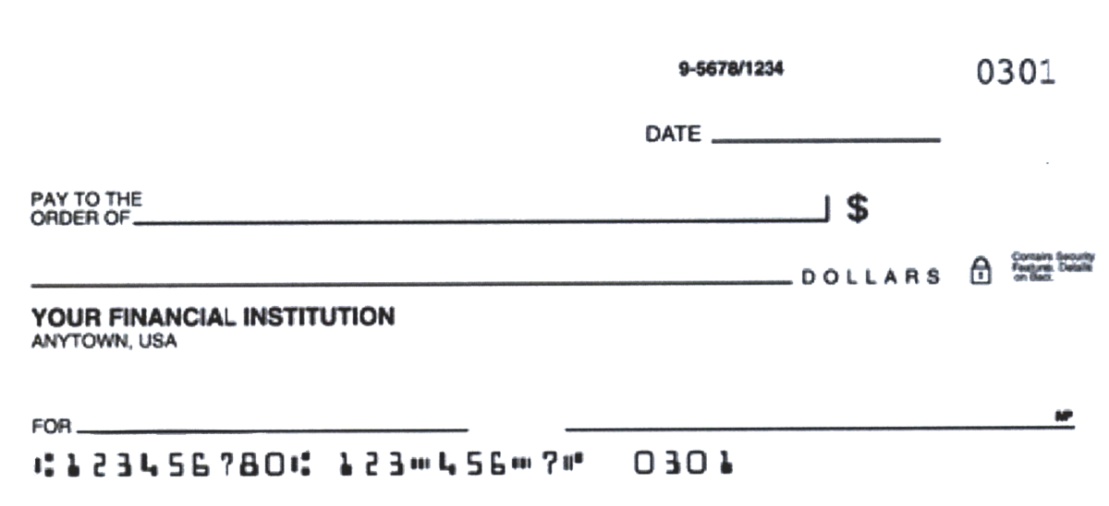 Appendix EKCA School Dress Code 20___-20___ (K-12)General principles: KCA’s Dress Code is designed to train students in neat and modest dress and to enhance student learning by removing distractions and creating an atmosphere of respect and dignity. Our overarching goals for all areas of the dress code are modesty, order, and meekness (1Tim 2:9, 1Cor 14:33, 40, 1Pet 3:3-4).7th8th9th10th11th12thBibleBibleBibleBibleBibleBibleEnglish I -Grammar -Spelling -Vocabulary -Poetry -Literature -CompositionEnglish II -Grammar -Spelling -Vocabulary -Poetry -Literature -CompositionEnglish III -Grammar -Spelling -Vocabulary -Poetry -Literature -CompositionEnglish IV -Grammar -Spelling -Vocabulary -Poetry -Literature -CompositionEnglish V -Grammar -Spelling -Vocabulary -Poetry -Literature -CompositionEnglish VI -Grammar -Spelling -Vocabulary -Poetry -Literature -CompositionMath 7Pre-AlgebraAlgebra IAlgebra IIAdv. MathCalculusConsumer MathLife ScienceSpace/Earth SciencePhysical ScienceBiology I-cellular biology-microbiologyBiology II-zoology-AnatomyPhysics orChemistryHawaiian HistoryWorld StudiesWorld GeographyWorld HistoryU.S.HistoryGovernmentEconomicsStudy SkillsKeyboardingForeign Language IForeign Language IIHealthComputers/SpeechP.E.P.E.ElectivesElectivesElectivesElectivesHigh School Course RequirementsHigh School Course RequirementsHigh School Course RequirementsHigh School Course RequirementsSubject areaSub CoursesCreditsCredits (expected, not required)Standard DiplomaHonors DiplomaEnglish44Social Studies44GeographyWorld HistoryUS HistoryGovernment/EconomicsMathematics34Algebra IAlgebra IIAdvanced MathCalculus or Consumer MathScience34Physical ScienceBiology Biology IIChemistry orPhysicsBible 4*4*student must take a Bible class for every year he/she attended KCAPhysical Education/Health11Language12LatinFine Arts11DramaCreative WritingMusicVisual ArtsSpeechPhotography/YearbookFilm CriticismCommunity Service11Being a TA can countOther Electives2.52.5Keyboarding0.5Writing0.5Basic Computers0.5Includes additional Fine Arts, PE, language beyond the required creditsTotal:24.527.5GradeDTaPPolioHep BMMRHibVaricellaPreschool433111K-125432-1 (2)Paid byFeeMarch 31$50May 15$75May 16 or later$100Paid by:PreschoolK-12March 31$100$300May 15$150$350May 16 or later$200$425PreschoolMon-FriPreschoolTu/ThPreschoolM/W/FK-121st Student (oldest)$630$370$470$6302nd Student (2nd oldest)$580$320$420$5803rd Student$530$270$370$5304th Student$480$220$320$480Early Payment DiscountPer studentEarly Payment DiscountPer studentEarly Payment DiscountPer studentPaid by:Sem.YearMarch 15$125 $250 April 1$100 $200 May 1$75 $150 June 1$50 $100 July 1$25 $50 DuePreschoolKindergartenHigh SchoolMay 1, 20___$25$50$100ClothingAll clothing should be worn as intended, fit properly, be tidy and in good condition. All clothing should be worn as intended, fit properly, be tidy and in good condition. All clothing should be worn as intended, fit properly, be tidy and in good condition. StyleStyleColorsSkirts and Jumpers(female)Pants and Shorts(male and female)Relaxed fit (not tight or form-fitting).Knee-length or longer shorts, skirts, and jumpers, ankle or crop length pants.Jumper and skirt slits may not go above knees. No side slits.Cotton, Polyester, Rayon or similar fabric. No denim, or clinging fabric.Relaxed fit (not tight or form-fitting).Knee-length or longer shorts, skirts, and jumpers, ankle or crop length pants.Jumper and skirt slits may not go above knees. No side slits.Cotton, Polyester, Rayon or similar fabric. No denim, or clinging fabric.KhakiBlueBlackUniform Plaid
Shirts(male and female)Collared shirt with sleeves.Shirt must be worn at all times, even if a jacket or sweater is worn over it.All buttons but the top must be buttoned.KCA branded or distributed t-shirts (on Fridays).If worn, undershirts must be uniform color and tucked in.Collared shirt with sleeves.Shirt must be worn at all times, even if a jacket or sweater is worn over it.All buttons but the top must be buttoned.KCA branded or distributed t-shirts (on Fridays).If worn, undershirts must be uniform color and tucked in.Solids: Black, Grey, White, Green, Blue, Red.

Plaid (of these colors only).Jackets, Sweaters, and Sweatshirts(male and female)Any non-flamboyant plain solid colorPlaid consisting of Black, Grey, White, Green, Blue, or RedSmall logos (no larger than a business card) are permitted.Any non-flamboyant plain solid colorPlaid consisting of Black, Grey, White, Green, Blue, or RedSmall logos (no larger than a business card) are permitted.Any non-flamboyant, plain solid, or plaid (plaids must consist of Black, Grey, White, Green, Blue, Red).HairHairStandards (cf. 1Cor 11:14-15, 1Tim 2:9)Standards (cf. 1Cor 11:14-15, 1Tim 2:9)Standards (cf. 1Cor 11:14-15, 1Tim 2:9)MalesMalesHair should be short and well groomed (so as to distinguish them from the females).Hair should not cover the eyes or ears, and should not be colored.Hair should be short and well groomed (so as to distinguish them from the females).Hair should not cover the eyes or ears, and should not be colored.Hair should be short and well groomed (so as to distinguish them from the females).Hair should not cover the eyes or ears, and should not be colored.FemalesFemalesHair should be well groomed and not excessively short (to distinguish them from the males). Hair should not be deliberately arranged to cover the face or eyes.Hair color should be a natural tone.Hair should be well groomed and not excessively short (to distinguish them from the males). Hair should not be deliberately arranged to cover the face or eyes.Hair color should be a natural tone.Hair should be well groomed and not excessively short (to distinguish them from the males). Hair should not be deliberately arranged to cover the face or eyes.Hair color should be a natural tone.Misc. ItemsMisc. ItemsStandardsStandardsStandardsAll StudentsAll StudentsShoes or slippers must be worn as directed by a teacher.No distracting art work on body (drawings, tattoos, etc.).Shoes or slippers must be worn as directed by a teacher.No distracting art work on body (drawings, tattoos, etc.).Shoes or slippers must be worn as directed by a teacher.No distracting art work on body (drawings, tattoos, etc.).MalesMalesNo makeup.No earrings or distracting jewelry.No makeup.No earrings or distracting jewelry.No makeup.No earrings or distracting jewelry.FemalesFemalesWith parents’ permission, Junior High and High School females may wear makeup.If used, makeup should be in moderation and not be distracting.Jewelry should not be excessive or distracting.With parents’ permission, Junior High and High School females may wear makeup.If used, makeup should be in moderation and not be distracting.Jewelry should not be excessive or distracting.With parents’ permission, Junior High and High School females may wear makeup.If used, makeup should be in moderation and not be distracting.Jewelry should not be excessive or distracting.